BAB I MEDIA INTERAKTIF BERBASIS CAPTIVATEdobe Cativate adalah salah satu software besutan Adobe Systems Incorporated. Aplikasi ini paling andal untuk membangun konten pembelajaran multimedia atau CBT (Computer Based Training/Testing) yang interaktif, kaya fitur dan mudah digunakan.Dengan menggunakan Adobe Captivate, kita dapat membuat berbagai aplikasi interaktif tanpa perlu tahupemprograman. Adapun kegunaan Adobe Captivate yaitu dapat membuat Aplikasi tutorial interaktif, Quiz interaktif, materi ujian berbasis multimedia, Games kreatif dan aneka apliaksi e-Learning. Adobe Captivate adalah alat pembelajaran yang digunakan untuk demonstrasi dan juga digunakan untuk mengembangkan media pembelajaran interaktif. Adapun media pembelajaran interaktif yang dapat membantu siswa dalam proses pembelajaran, sehingga siswa akan lebih tertarik untuk belajar.media pembelajaran interaktif bisa berupa gambar, animasi, video tutorial, dan kita juga bisa membuat Quiz Multible Choice.Tujuan dan Capaian Pembelajaran pada bab ini adalah mahasiswa mampu untuk :Melakukan instalasi Program CaptivateMenggunakan program Adobe Captivate untuk membuat media pembelajaran.Mempublish karya yang telah dibuat.Instalasi Program Adobe CaptivateRequirement ProgramAdapun syarat-syarat sebelum memiliki Aplikasi Adobe Captivate kita harus memiliki sebagai berikut :Laptop atau komputer dengan Prosesor minimal dual core (disarankan core i3 keatas)Laptop dengan Memori minimal 2 Gb (disarankan 4 Gb keatas)Hardisk Penyimpanan 250 Gb.Cara Instalasi ProgramCara menginstal aplikasi Adobe Captivate dengan mudah dan cepat. Adapun langkah-langkah yang harus dilakukan yaitu :Nyalakan PC (Komputer atau Laptop),Buka file Adobe Captivate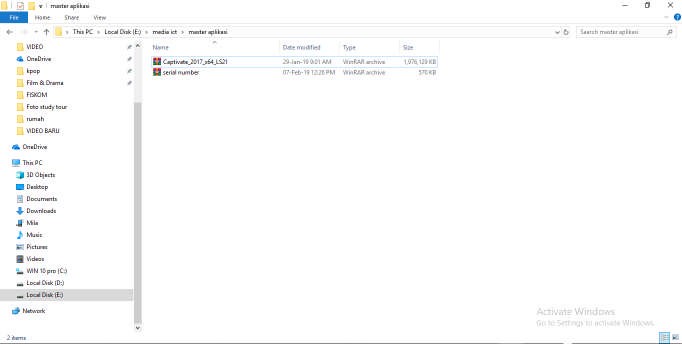 Gambar 1.1 Membuka File AplikasiExtract file yang telah anda download menggunakan winrar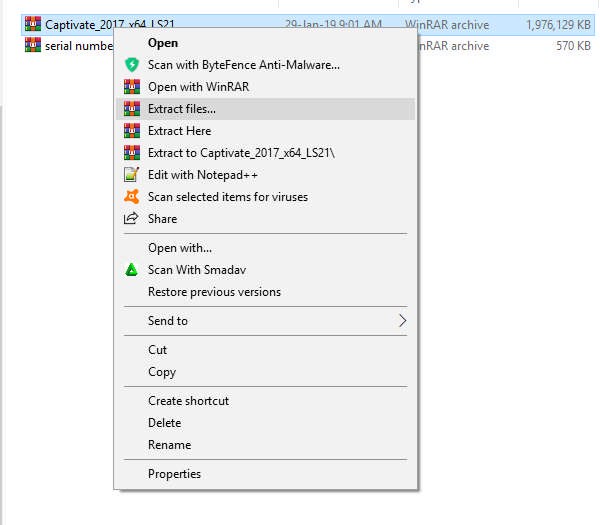 Gambar 1.2 Mengekstrak FileLalu bukaklah folder yang telah anda extract.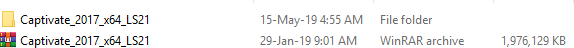 Gambar 1.3 File Ekstrak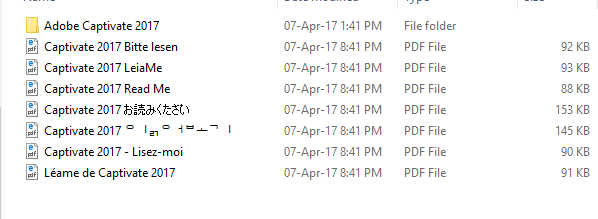 Gambar 1.4 Tampilan Isi File yang Telah di EkstrakPilih Adobe Captivate 2017, Lalu Klik Set UP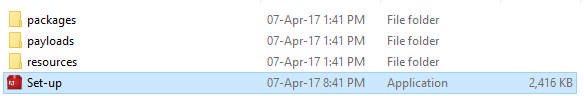 Gambar 1.5 Tampilan Set UPSelanjutnya, Set-up kita klik 2 kali untuk menjalankannya.Klik Accept, lalu klik Install dan tunggulah sampai proses Instalasi selesai.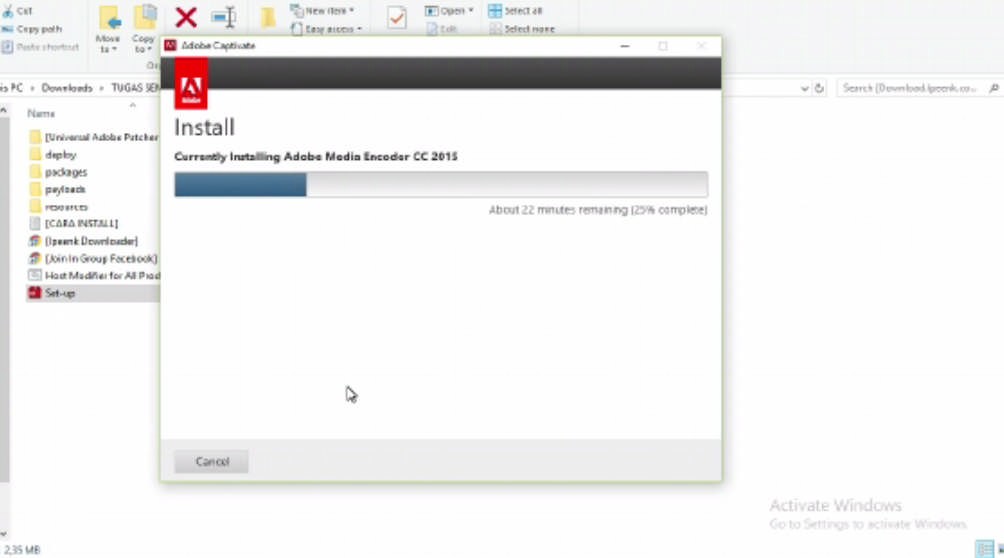 Gambar 1.6 Tampilan Proses MenginstalJika sudah selesai, kita buka aplikasi yang sudah diinstal Adobe Captivatelalu klik Open.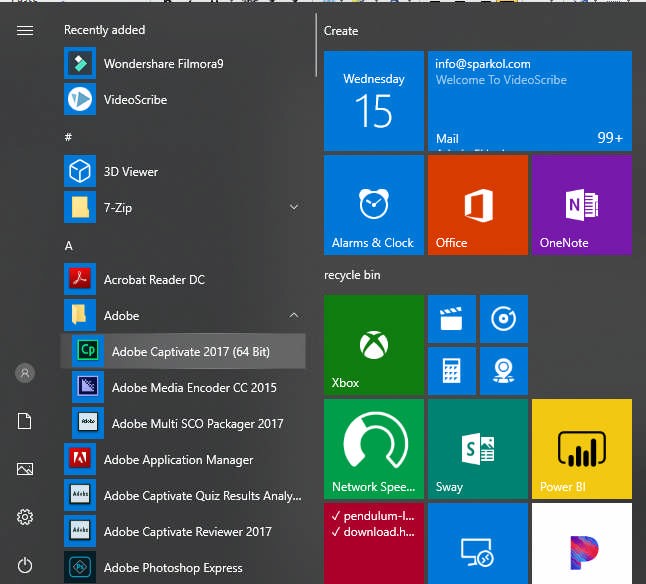 Gambar 1.7 Aplikasi Adobe Captivate yang Telah TerinstalInilah Tampilan Awal Adobe Captivate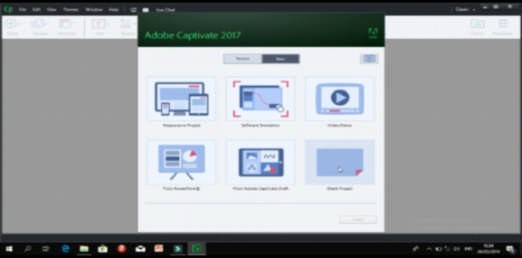 Gambar 1.8 Tampilan Awal Aplikasi Adobe Captivate 2017Mengenal Interface Program Adobe Captivate 2017Sebelum kita akan membuat Project terlebih dahulu jika mengenal menu- menu yang ada pada Aplikasi Adobe Captivate. Berikut adalah menu-menu yang ada pada Adobe Captivate, antara lain yaitu :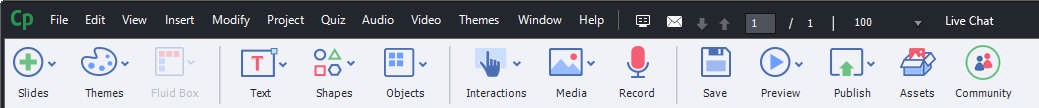 Gambar 1.9 Tampilan MenuMenu FileMenu File sebuah ikon atau menu yang ada pada komputer yang berguna untuk menyimpan beberapa file atau dokumen.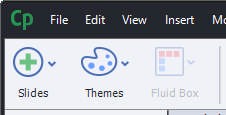 Gambar 1.10 Menu FileBeberapa Tool-tool yang terdapat pada Menu File yaitu :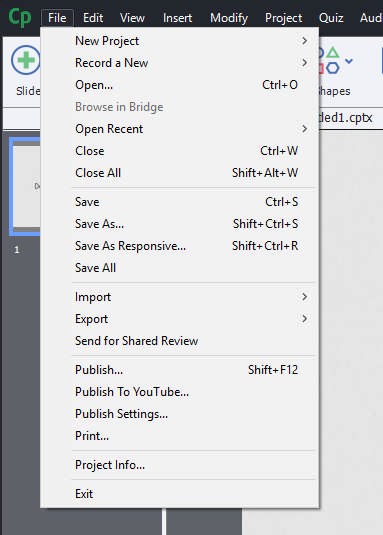 Gambar 1.11 Tools pada Menu FileNew Project : untuk memilih Project baru yang akan kita buat.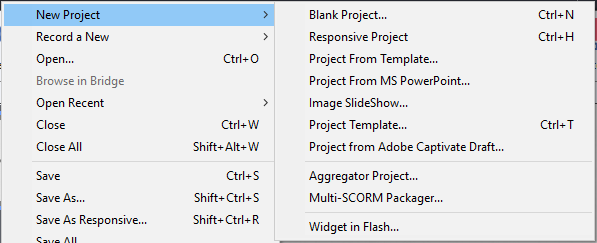 Gambar 1.12 Tool New ProjectRecord a New : untuk merekam file baru.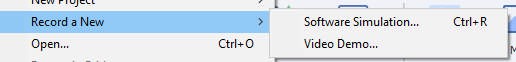 Gambar 1.13 Record a NewOpen/ Open Recent : untuk membuka video atau gambar ke aplikasi ini dan untuk mebuka file yang baru saja kita buat.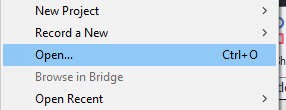 Gambar 1.14 Open dan Open RecentClose/ Close All : untuk menutup aplikasi dan untuk menutup semuanya.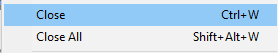 Gambar 1.15 Tool Close dan Close AllSave/Save As : untuk menyimpan semua file yang sudah dibuat dan menyimpan yang telah kita buat kedalam dokumen yang kita inginkan.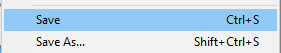 Gambar 1.16 Tool Save dan Save AsImport : mengimport file dari photoshop dan power point ke aplikasi ini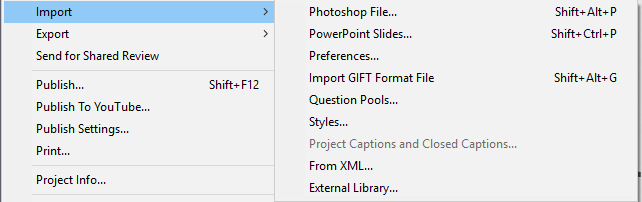 Gambar 1.17 Tool ImportExport mengeksport file ke Flash CC dan Flash C56.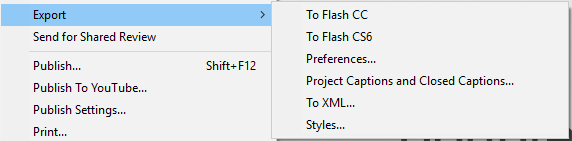 Gambar 1.18 Tool ExportSend to Share Review : untuk mengirim ke Review.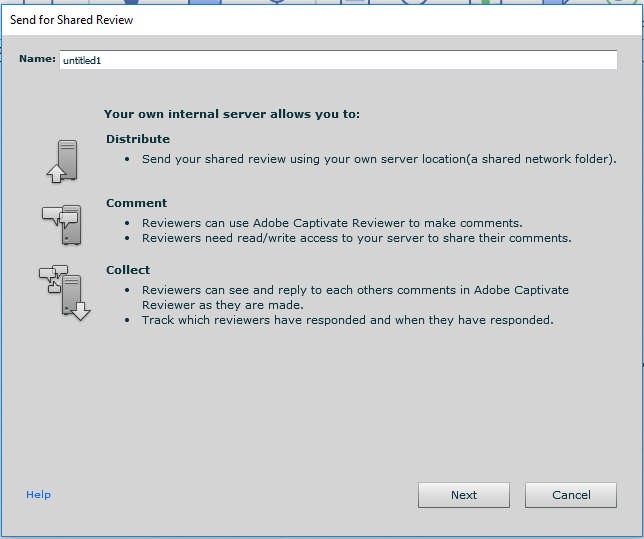 Gambar 1.19 Tool Send For Shared ReviewPublish/publish youtube/publish setting : dapat membagikan file atau mempublishkan ke Link atau ke youtube dan dapat menyeting file sebelum diPublish.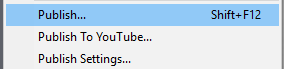 Gambar 1.20 Tool Publish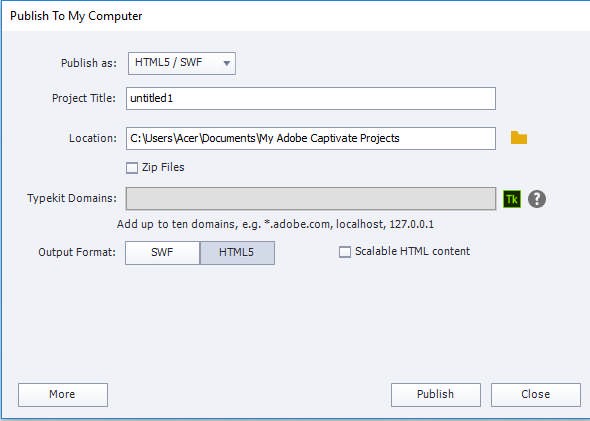 Gambar 1.21 Tampilan PublishPrint : untuk mengeprint file yang telah kita buat.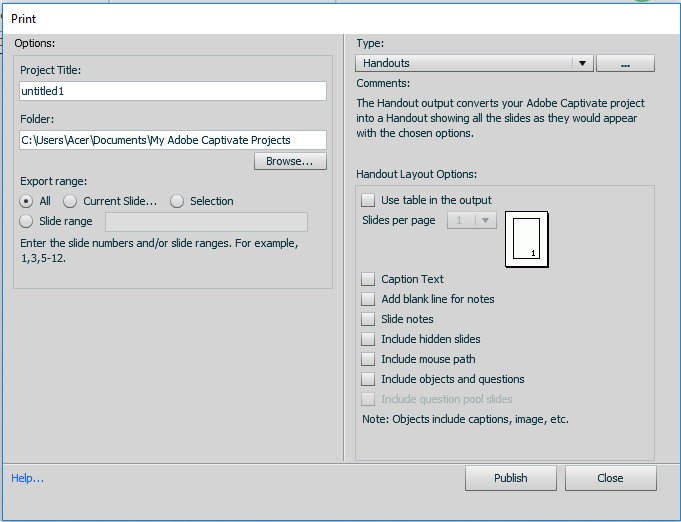 Gambar 1.22 Tampilan Tool PrintProject info : untuk melihat info project yang telah kita buat sebelumnya.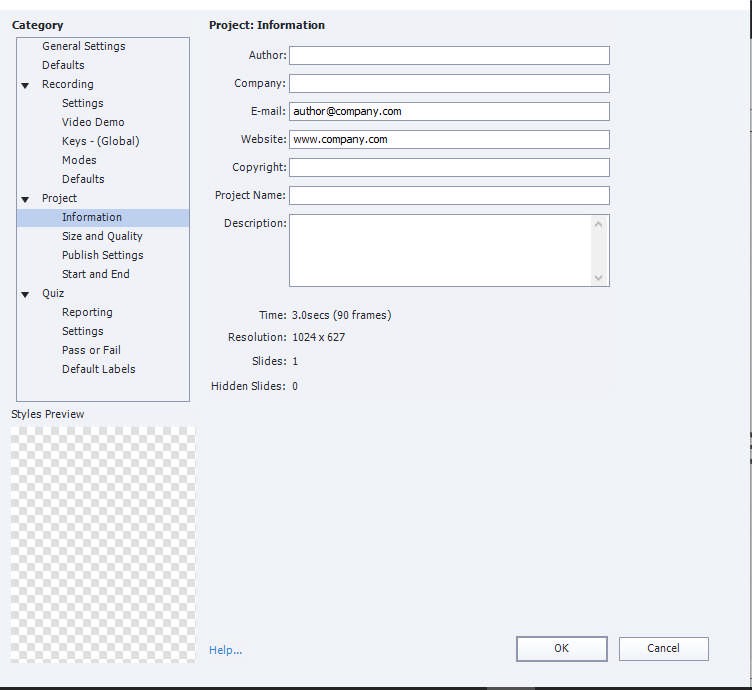 Gambar 1.23 Tool Project InfoExit : Untuk keluar dari lembar kerja yang kita lakukan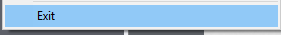 Gambar 1.24 Tool ExitMenu EditMenu Edit adalah menu yang berisi daftar perintah untuk mengedit (melakukan perubahan dengan cara menambah, menghapus, memotong menyalin, mengatur pemunculan objek dan lain-lain).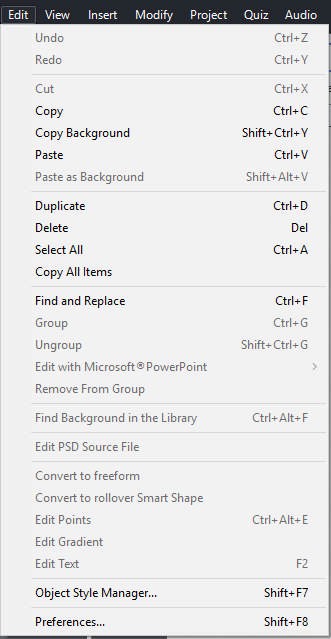 Gambar 1.25 Tools Menu EditUndo : untuk mengembalikan file sebelumnya ke bentuk awal.Repeat : untuk membatalkan undo.Cut : untuk	memotong suatu object seperti kata, kalimat, gambar dan memasukkannya ke dalam dokumen lain.Copy : untuk meng-copy atau menyalin suatu object ke dalam dokumen lain.Copy Background : untuk meng-copy Background yang ada pada file.Paste : untuk memunculkan suatu object dari dalam dokumen lainnya.Delete : untuk menghapus kata-kata, video dan lain-lain.Select All : untuk memilih atau memberi tanda blok hitam pada seluruh lembar kerja.Copy All items : untuk meng-copy semua item yang telah kita buat.Find and Replace : untuk mencari kata-kata dalam menu.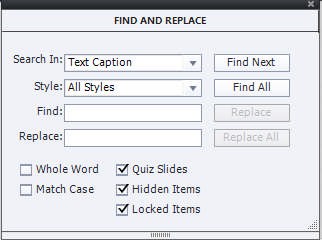 Gambar 1.26 Tool Find and ReplaceObject Style Manager: untuk mengedit object.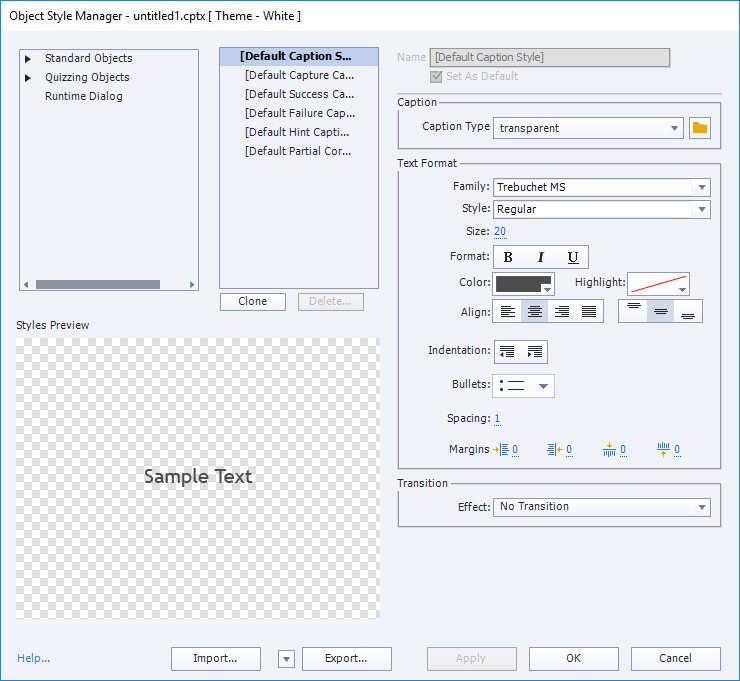 Gambar 1.27 Tool Object Style ManagerEdit points : untuk mengedit batas-batas slide yang kita inginkan, misalnya: untuk membesar atau mengecilkan slide.Edit Teks : untuk mengedit teks.Preferences : Digunakan untuk melihat informasi project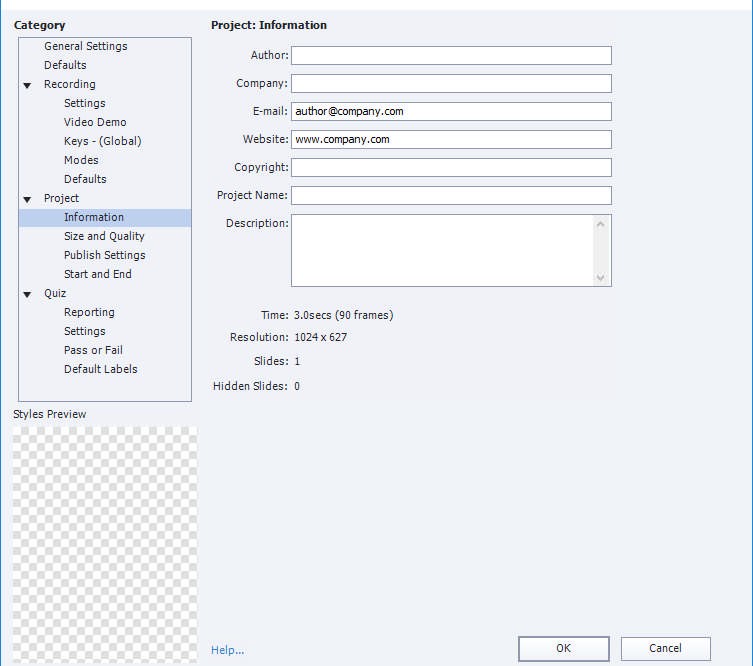 Gambar 1.28 Tampilan Tool PreferencesMenu View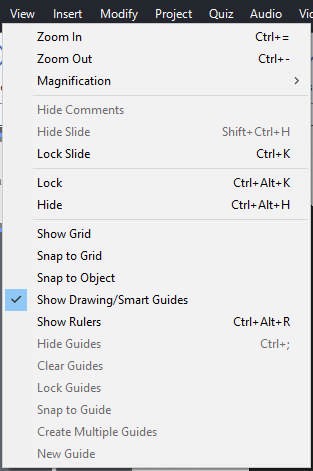 Gambar 1.29 Tools Menu ViewBerikut tool-tool pada Menu View :Zoom In : untuk mendekatkan slide yang akan kita buat.Zoom Out : untuk menjauhkan slide yang akan kita buatMagnification : untuk mengatur slide secara manual.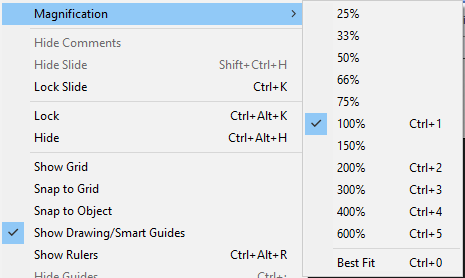 Gambar 1.30 Tool MagnificationHide comment : untuk menyembunyikan komen.Hide Slide : untuk menyembunyikan Slide.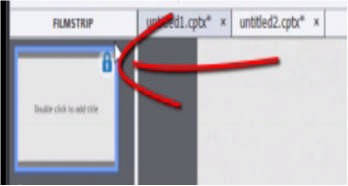 Gambar 1.31 Tampilan Lock SlideLock Slide : untuk mengunci Slide.Lock : untuk mengunci gambar atau video.Hide : dengan cara Ctrl+Alt+HShow Grid : untuk menunjukkan Grid (titik-titik).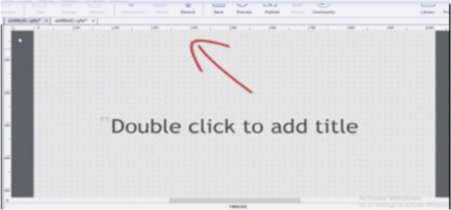 Gambar 1.32 GridSnap to Grid : untuk memotret Grid (titik-titik).Show Drawing/Smart Guides : untuk menunjukkan gambar atau penunjuk pintar.Hide Guides : untuk menyembunyikan petunjuk.Menu insertMenu insert adalah tool-tool yang terkait dengan perintah menyisipkan object- object yang ada pada menu.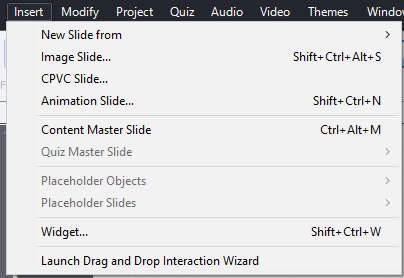 Gambar 1.33 Tools Menu InsertNew Slide from : untuk membuat Slide yang baru dari beberapa konten.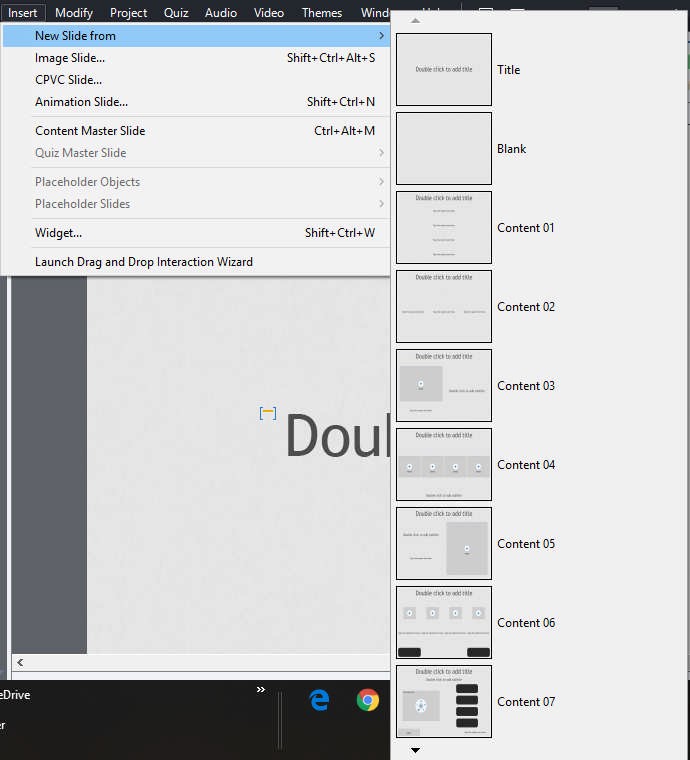 Gambar 1.34 Tool New Slide FromImage Slide : untuk mengambil gambar.CPVC Slide : untuk membuat CPVCAnimatin Slide : untuk memasukan. AnimasiContert Master Slide : untuk membuat Master Slide.Quiz Master Slide : untuk membuat Slide yang berupa Quiz.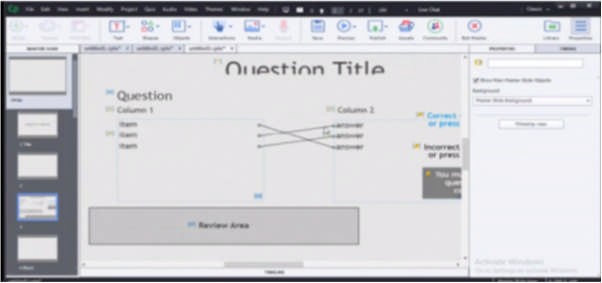 Gambar 1.35 Bentuk Mathing Quistions 1Placeholder Ojects : untuk mengambil object-object (animasi)Placeholder Slide : untuk Slide.Widget : untuk memasukkan Widget.Launch Drg ang Drop Interation Wizard : untuk memberkas interaksi ahli.Menu AudioMenu Audio adalah menu yang sangat penting karena bisa membuat keterikan pada suatu media.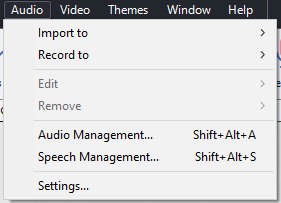 Gambar 1. 36 Tools Menu AudioBerikut beberapa tool-tool Audio :Import to : untuk mengimport audio ke object, Slide dan ke Background.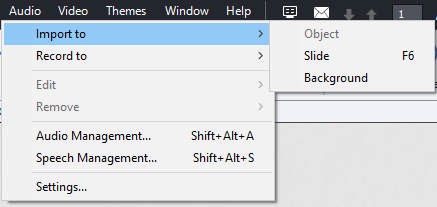 Gambar 1.37 Tool Import ToRecord to : merekam audio ke object, Slide dan ke Background.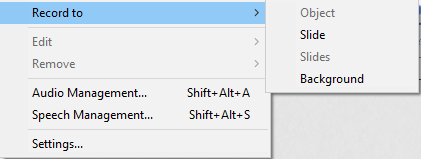 Gambar 1.38 Tool Record ToEdit : untuk mengedit Audio.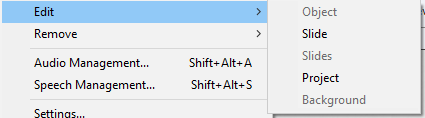 Gambar 1.39 Tool Edit AudioRemove : untuk menghilangkan Audio.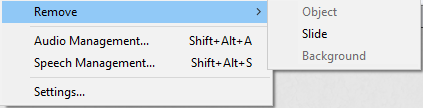 Gambar 1.40 Tool Remove AudioAudio Management : untuk mengelola Audio.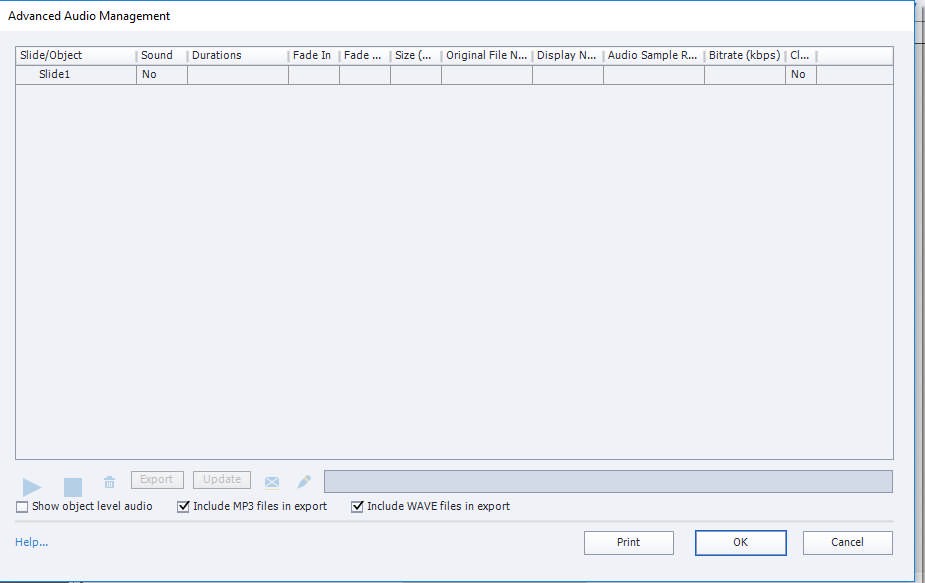 Gambar 1.41 Tool Audo ManagementSpeech Management : untuk mengelola kata-katanya (mengelola Speech).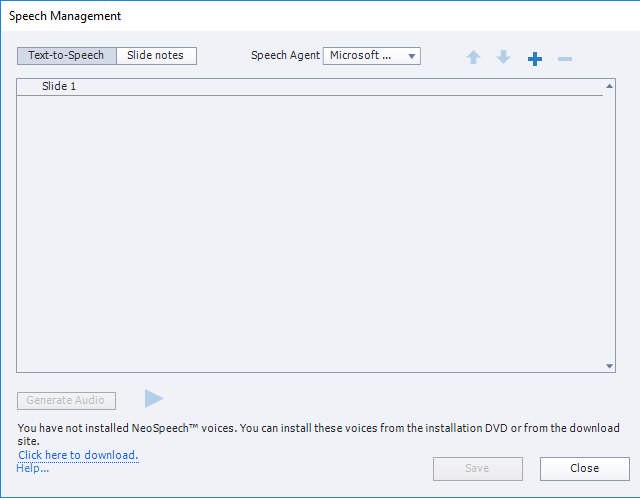 Gambar 1.42 Speech ManagementSettings : untuk menyetting Audio.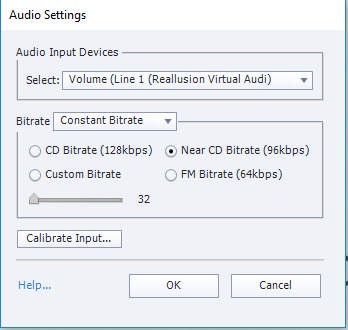 Gambar 1.43 Tool Settings AudioMenu Video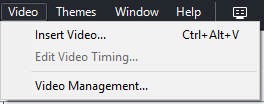 Gambar 1.44 Tools Menu VideoBeberapa tool-tool pada menu Video :Insert Video : untuk memasukkan video.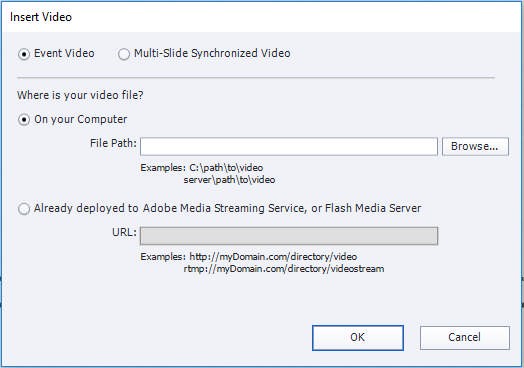 Gambar 1.45 Tool Insert VideoEdit Video Timing : untuk mengedit waktu dari video yang kita butuhkan.Video Management : untuk mengelola Video.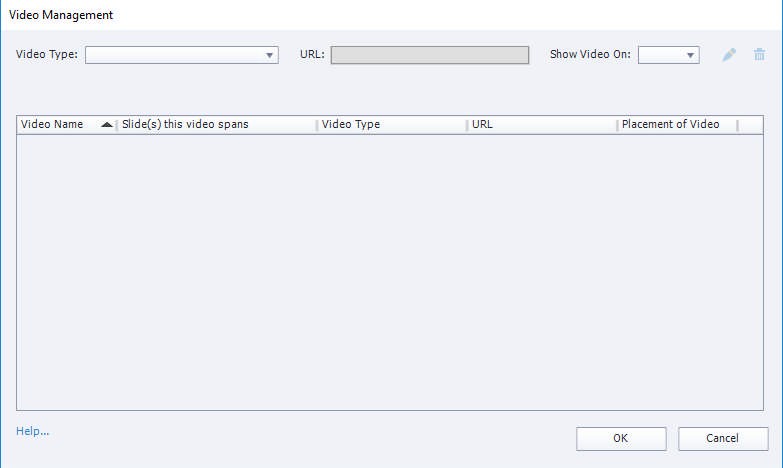 Gambar 1.46 Tool Video ManagementMenu Themes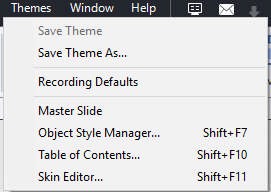 Gambar 1.47 Tools Menu ThemesBerikut beberapa Tool-tool dari Menu Themes :Save Theme : untuk menyimpan tema yang telah dimasukan dalam Project kita.Save Theme AS : untuk menyimpan tema sebagai “apa” pada Dokumen apa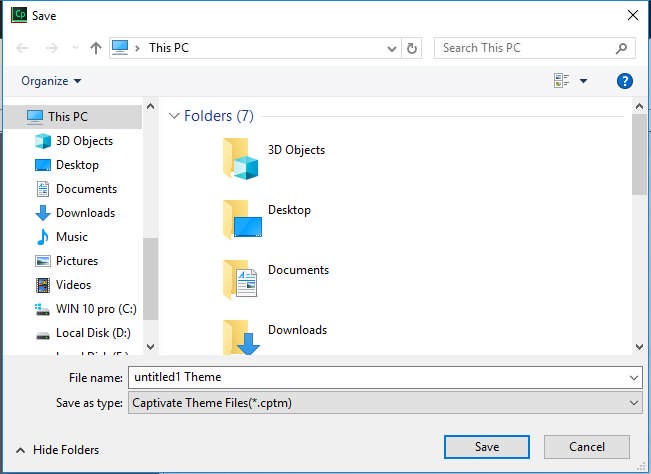 Gambar 1.48 Tampilan Save ThemesRecording Defaults : untuk merekam apasaja, misalnya teks.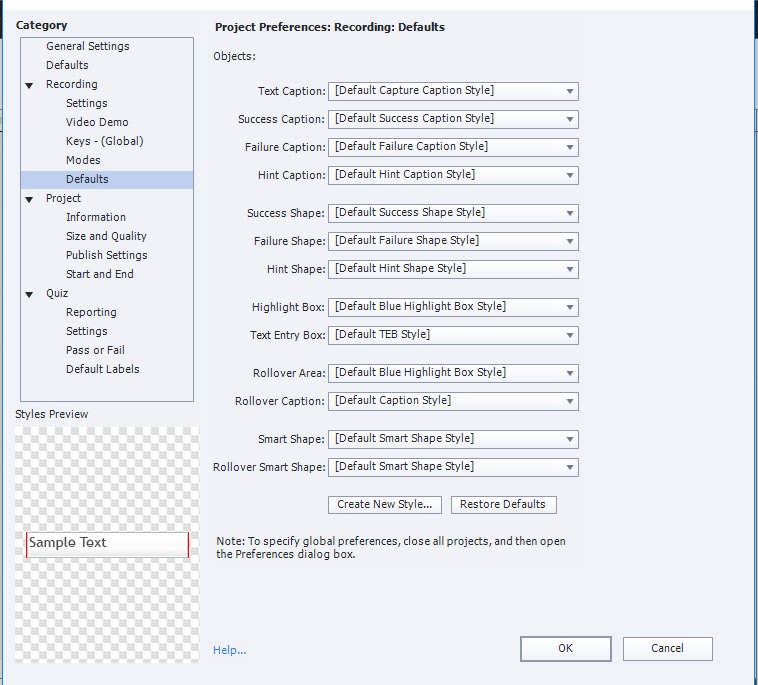 Gambar 1.49 Tool Recording DefaultsMaster Slide : beberapa pilihan Slide.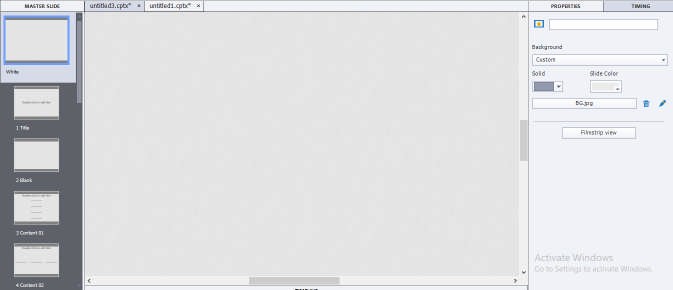 Gambar 1.50 Tool Master SlideObject Style Manager : mengelola gaya-gaya dari object yang akan kita buat.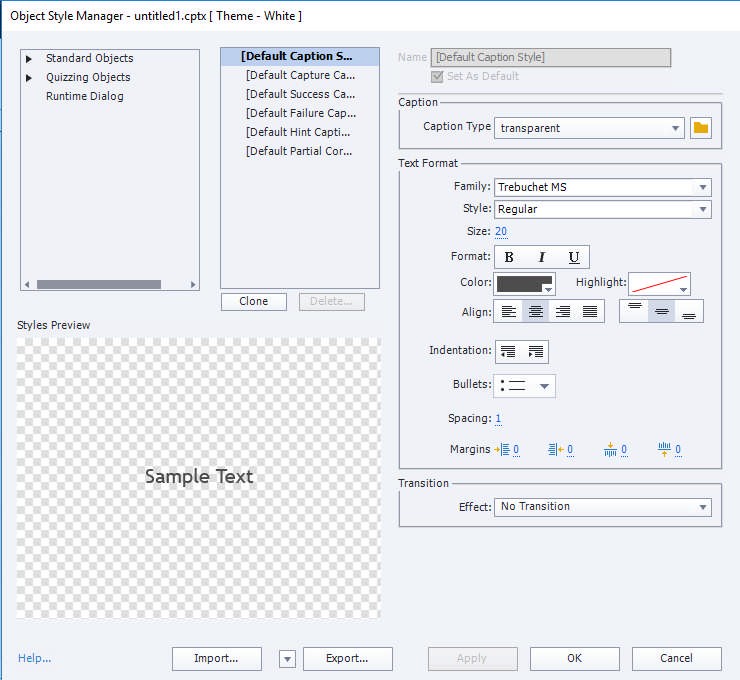 Gambar 1.51 Object Style ManagerTable of Contents : untuk mengedit tabel.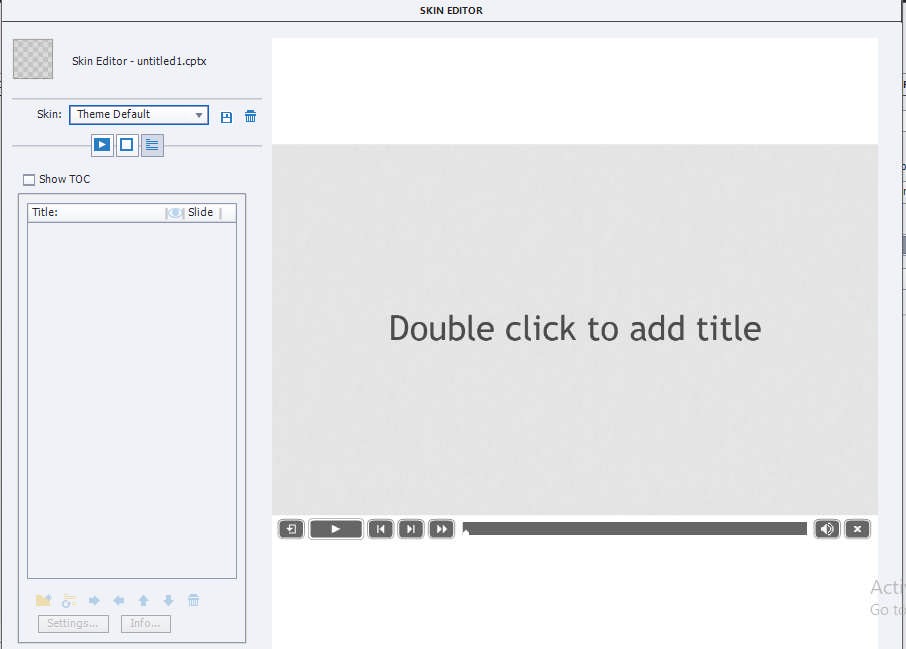 Gambar 1.52 Tool table of ContentsSkin Editor : untuk mengubah tampilan Slide.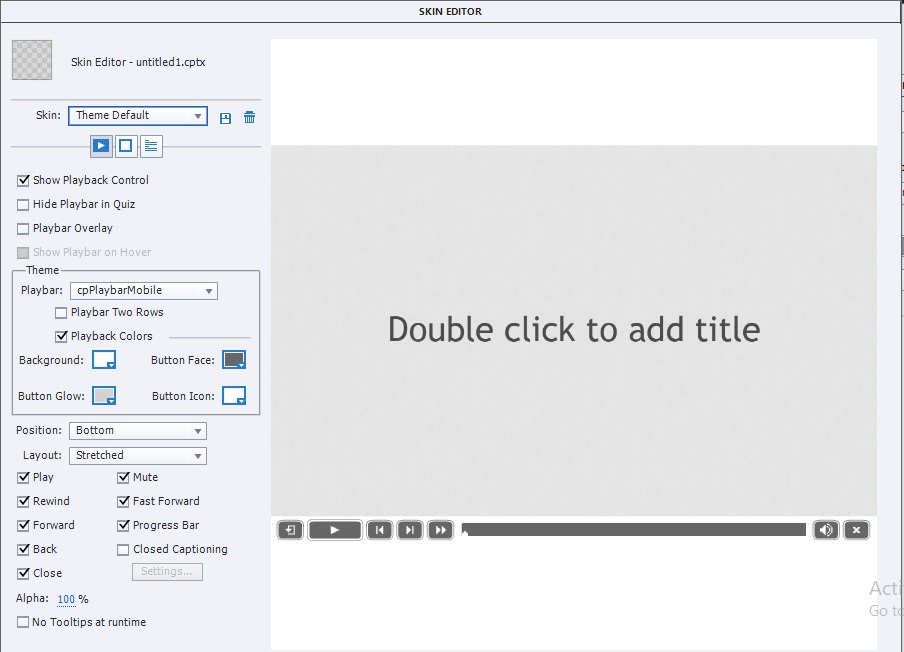 Gambar 1.53 Tool Skin EditorMenu Slide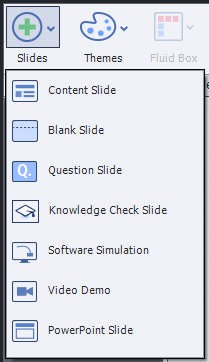 Gambar 1.54 Menu SlideBeberapa pilihan Slide yang bisa digunakan :Content Slide : Slide yang biasa.Blank Slide : Slide yang benar-benar kosong.Question Slide : Slide berupa pertanyaan, misal Multple Choice.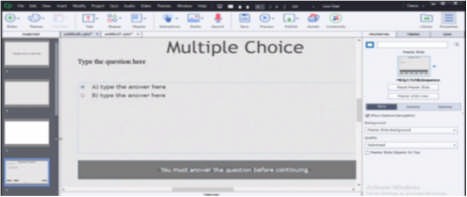 Gambar 1.55 Contoh Question SlideKnowloadige Check Slide : memilih Slide.Video Demo : untuk merekam video Demo yang akan kita buat.Menu ShapesMenu shape sangat sering kita gunakan untuk membuat variasi-variasi dalam media pembelajaran, misalnya : membuat kotak, garis, tanda panah dan masih banyak juga yang lainnya.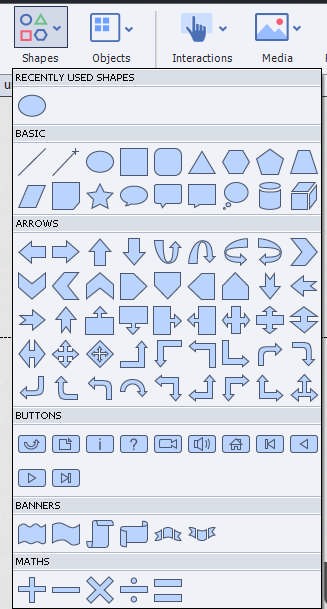 Gambar 1.56 Tools Menu ShapeMenu Media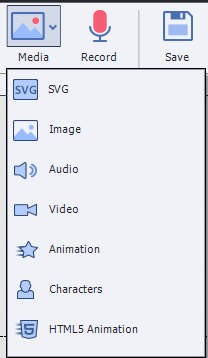 Gambar 1. 57 Tool Menu MediaBeberapa tool-tool dalam menu Media :SVG : untuk memasukkan gambar dengan format SVG.Image : untuk memasukan gambar dengan format apa saja.Audio : untuk memasukan suara.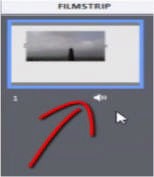 Gambar 1.58 Tanda Audio telah dimasukkanVideo : untuk memasukkan video dari dokumen kita.Animation : untuk memasukkan Animasi.Characters : untuk memasukkan karakter pada Slide.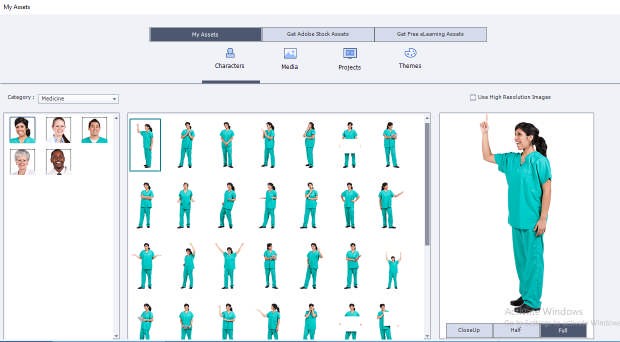 Gambar 1.59 Tampilan CharactersHTMLS Animation : untuk memasukkan HTMLS pada Slide.Menu RecordMenu Record adalah menu yang digunakan untuk merekan suara pada Project.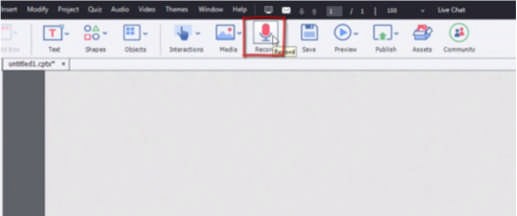 Gambar 1.60 Tool Menu Record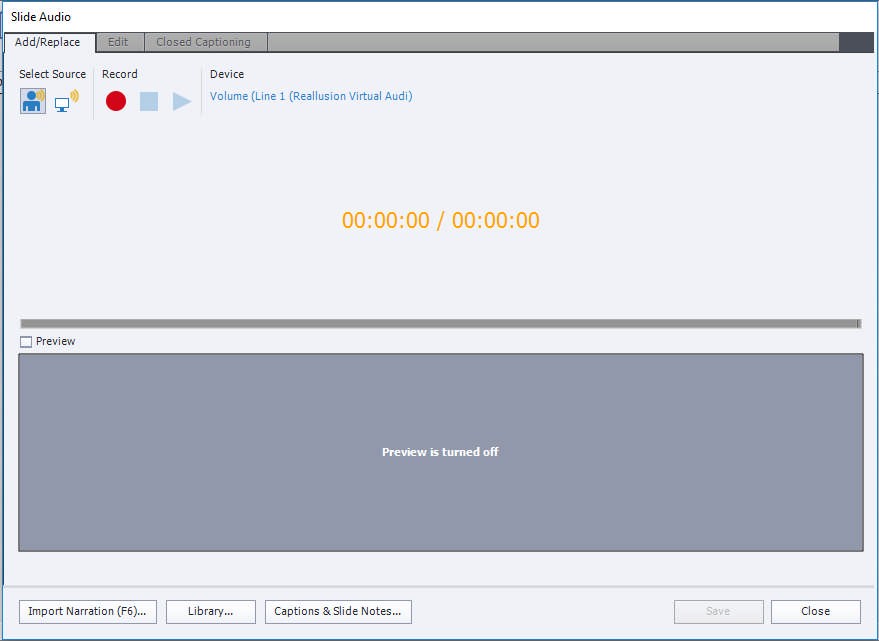 Gambar 1.61 Tampilan Menu RecordMenu SaveMenu Save adalah untuk menyimpan semua project yang telah kita buat dikomputer Anda.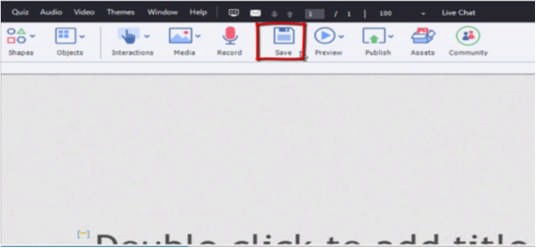 Gambar 1.62 Tool Menu SaveMenu Preview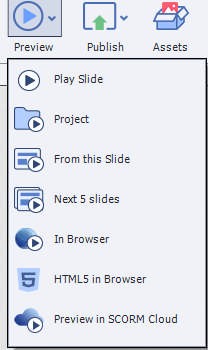 Gambar 1.63 Tools Menu PreviewBeberapa Tool-tool pada Menu Preview :Play Slide : untuk menjalan Slide.Project : untuk menjalan Project.From this Slide : untuk memilih Slide mana yang akan kita mulai.Next 5 Slide : untuk memudahkan untuk pindah ke 5 Slide yang Anda inginkan.In Browser : untuk menjalankan Project pada Browser.HTML in Browser : untuk menjalankan Project pada HTML.Preview in SCORM Clound : ini harus menggunakan internet untuk mengaktifkannya.Menu Publish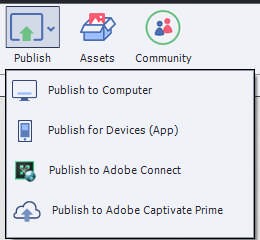 Gambar 1.64 Tools Menu PublishBeberapa Tool-tool pada Menu Publish :Publish to Computer : untuk mempublikasikan pada komputer.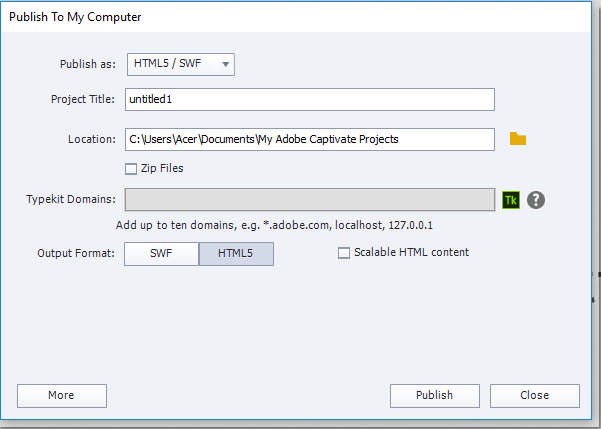 Gambar 1.65 Tampilan Publish To ComputerPublish for Devices (App) : klik nama lalu password.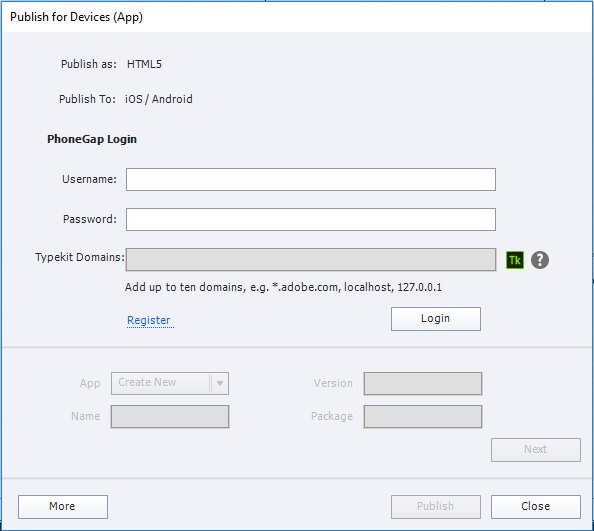 Gambar 1.66 Tampilan Publish for Devices (App)Publish to Adobe Connect : untuk mempublikasikan pada koneksi-koneksi Adobe Captivate dengan cara klik nama lalu URL.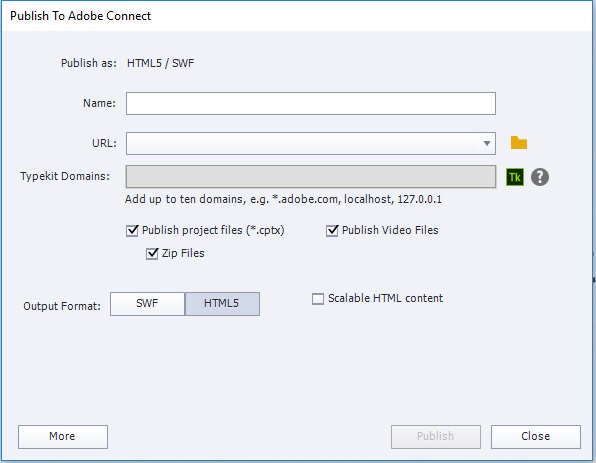 Gambar 1.67 Tampilan Publish to Adobe ConnectPublish to Adobe Captivate Prime : untuk mempublikasikan .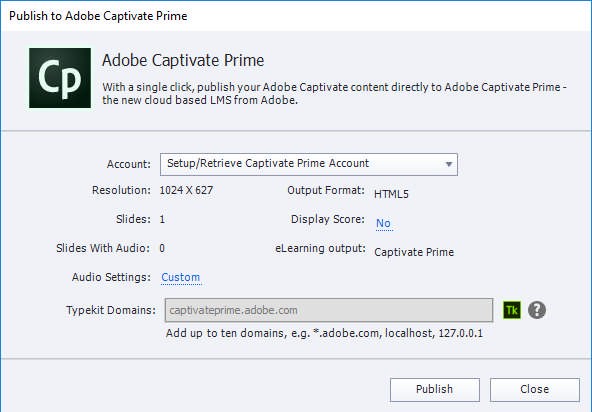 Gambar 1.68 Tampilan Publish to Adobe Captivate PrimeMenu Quiz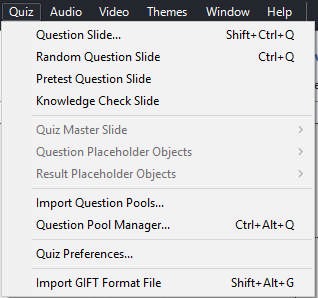 Gambar 1.69 Menu QuizBeberapa Tool-tool pada Menu Quiz :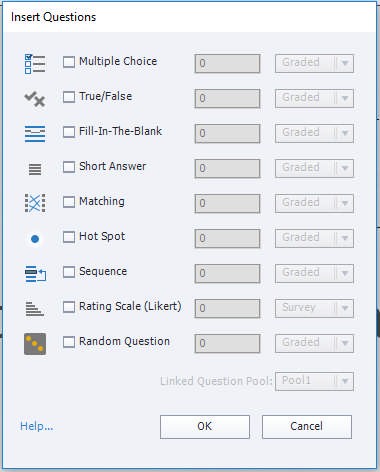 Gambar 1.70 Tampilan Pilihan QuizQuestion Slide : untuk memilih Slide yang akan digunakan untuk mmebuat Slide pertanyaan.Random Question Slide : Slide untuk pertanyaan random atau pertanyaan acak.Pretest Question Slide : Slide untuk membuat pertanyaan-pertanyan pretest.Knowledge Cheet Slide : Slide pertanyaan untuk pengetahuan.Question Placeholder Objects : Slide pertanyaan untuk object.Import Question Pools : untuk mengimport pertanyaan-pertanyan yg telah kita buat di dokumen.Quiz Preferences : Untuk Melihat Informasi mengenai Quiz yang telh kita buat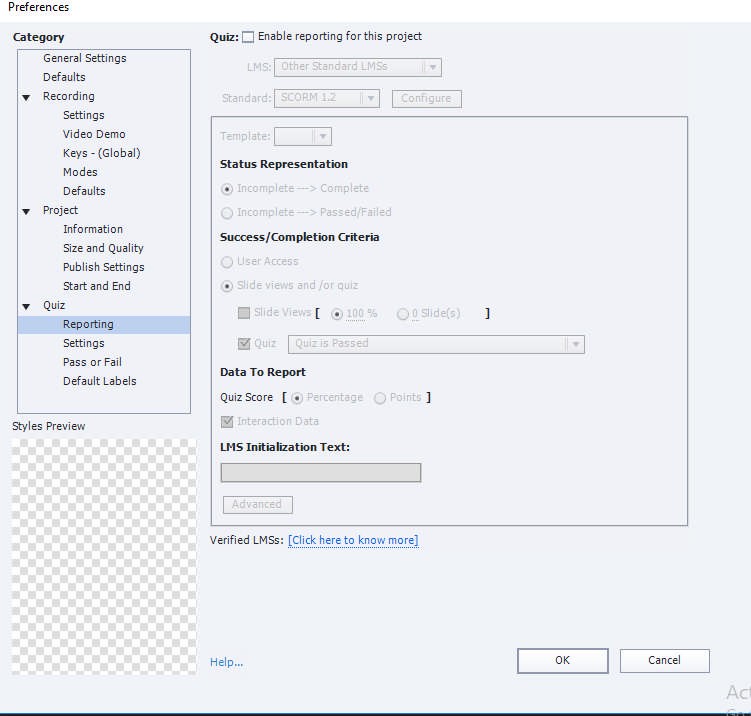 Gambar 1.71 Tampilan Quiz PreferencesQuestion Pool Manager : Mengatur Tampilan pada Quiz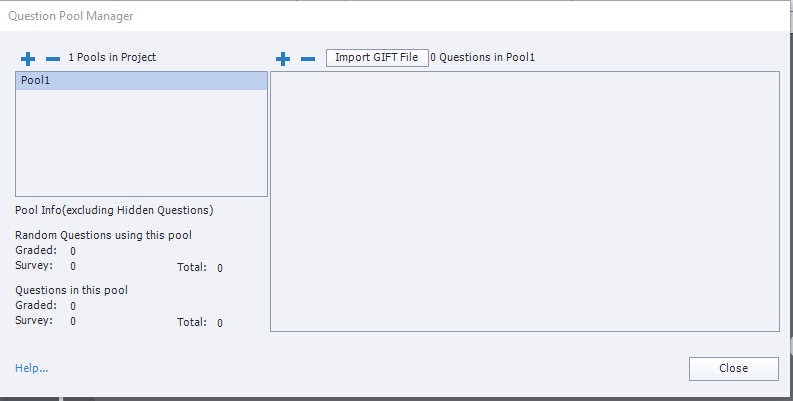 Gambar 1.72 Tampilan Question Pool ManagerImport GIFT Format File : untuk mengimport file yang formatnya GIFT.Menu Text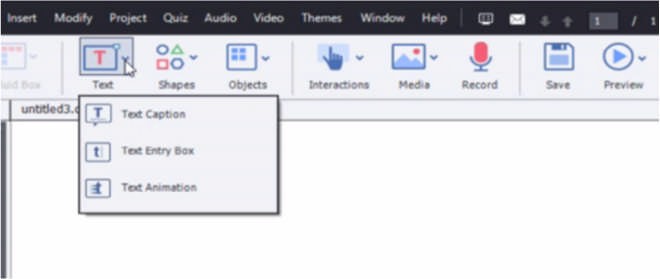 Gambar 1.73 Menu TextBeberapa Tool-tool pada Menu Text :Text Caption : text biasa yang sering digunakan.Text Entry Box : text dalam bentuk kotak.Text Animasi : text dalam bentuk Animasi.Menu Modify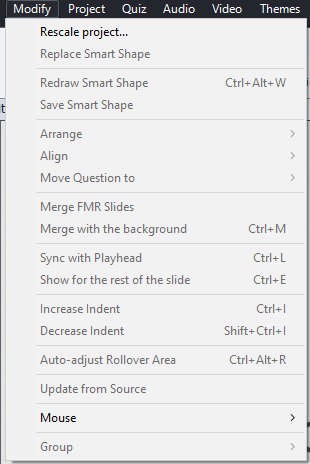 Gambar 1.74 Menu ModifyBeberapa Tool-tool pada menu modify yaitu :Rescale Project : untuk mensistemkan Project.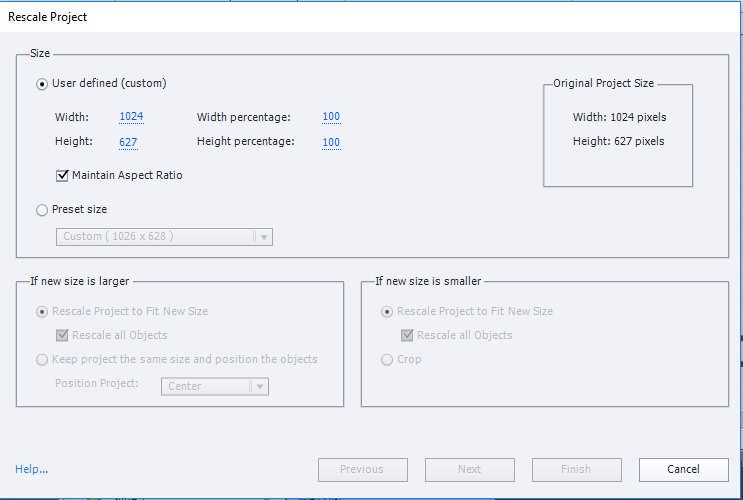 Gambar 1.75 Tampilan Rescale ProjectReplace Smart Shape : untuk menggantikan bentuk yang cerdas atau cepat.Redraw Smart Shape : untuk menata bentuk.Save Smart Shape : untuk menyimpan bentuk.Arrange : untuk mengatur Project.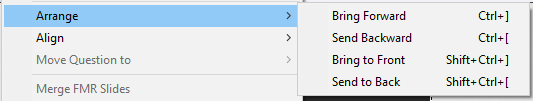 Gambar 1.76 Tampilan ArrangeAllign : untuk mengatur posisi shape yang kita buat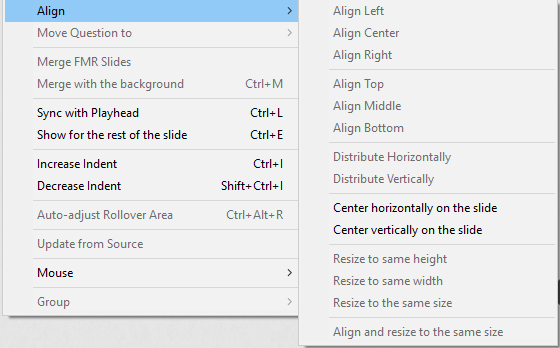 Gambar 1.77 Tampilan AllignMove Question to : untuk memindahkan ke Quiz 1 atau ke project.Merge FMR Slide : untuk mengabungkan Slide FMR.Merge with the background : untuk menggabungkan dengan background.Group : untuk membuat kelompok project.Mouse : untuk mengatur jenis mouse pada project yang akan dibuat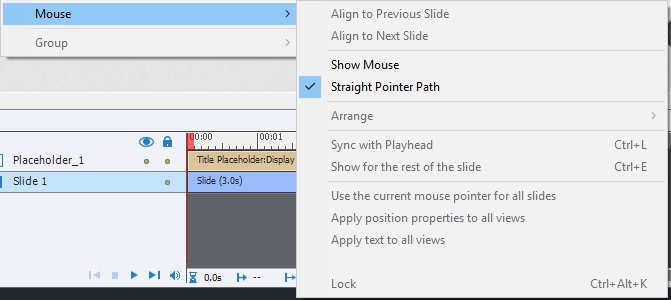 Gambar 1.78 Tampilan Tool MouseMenu Windows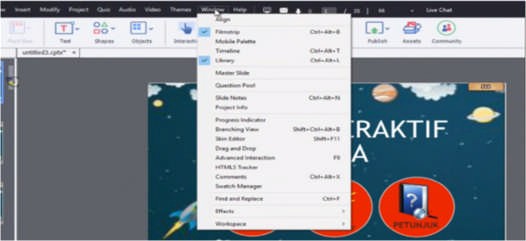 Gambar 1.79 Tool-tool pada Menu ProjectBeberapa Tool-tool pada menu Project yaitu :Align : untuk meluruskan garis .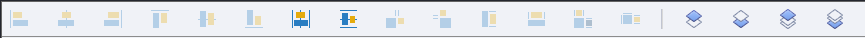 Gambar 1.80 Tampilan AlignFilmstrip : untuk menampilkan strip film.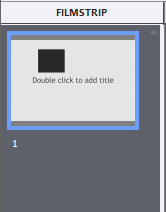 Gambar 1.81 Tampilan FilmstripMobile Palette : untuk menampilkan mobile palette.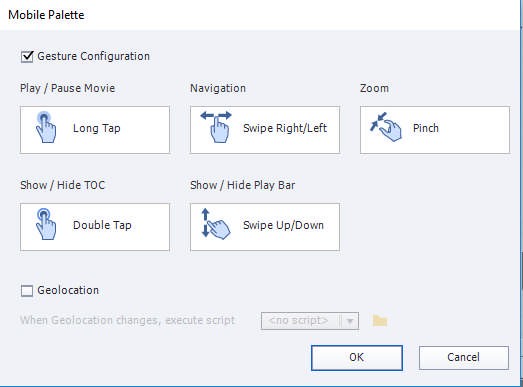 Gambar 1.82 Tampilan Mobile PaletteTimeline : untuk memunculkan garis waktu.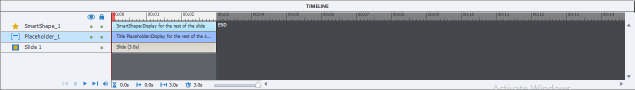 Gambar 1.83 Tampilan TimelineLibrary : Tempat menyimpan berbagai file atau gambar pada Adobe Captivate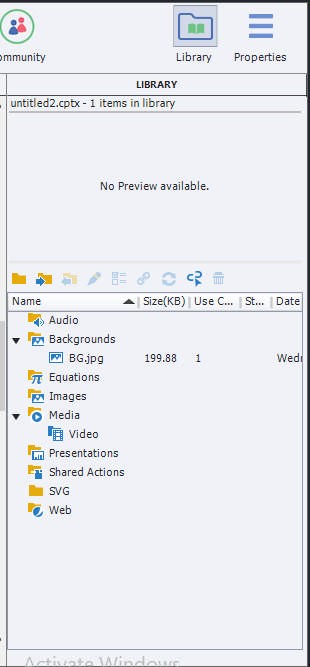 Gambar 1.84 Tampilan LibraryMaster Slide : untuk menampilkan slide-slide.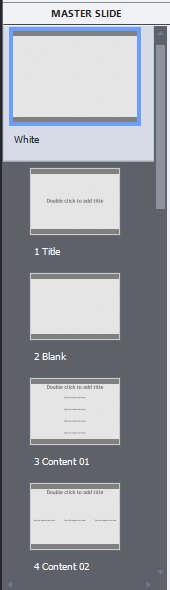 Gambar 1.85 Tampilan Master SlideQuestion Pool : untuk menampilkan pool untuk pertanyaan.Slide Notes : untuk cacatan dari slide.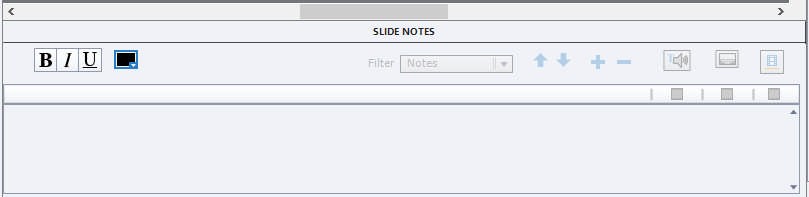 Gambar 1.86 Tampilan Slide NotesProject Info : untuk melihat info dari project.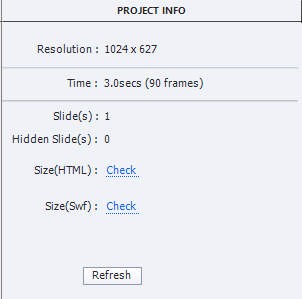 Gambar 1.87 Tampilan Project InfoProgress Indicaror : untuk menampilkan program indikator.Skin Editor : untuk mengedit skin.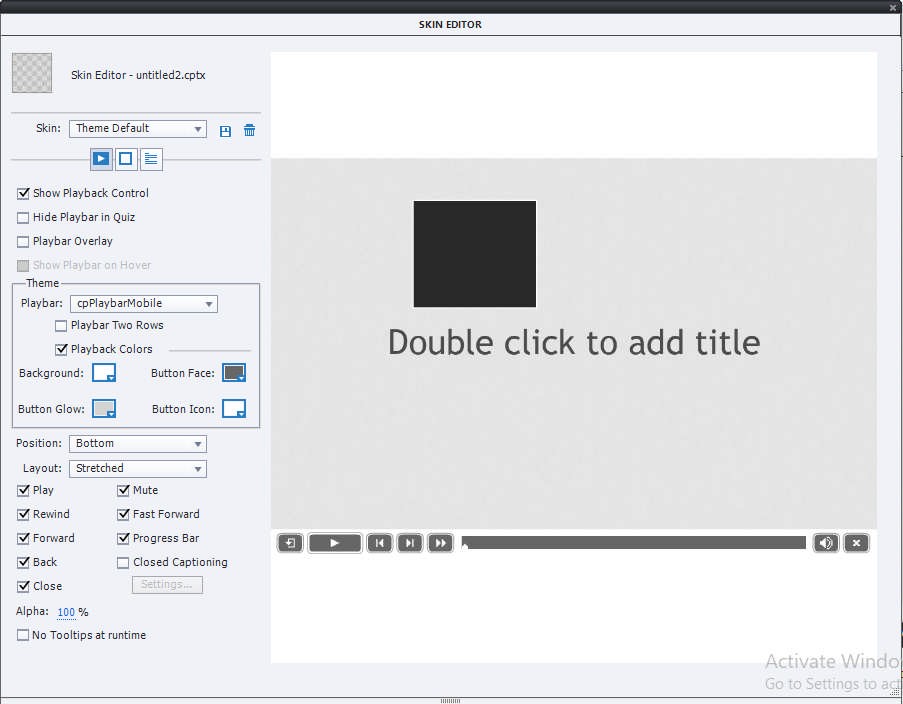 Gambar 1.88 Tampilan Skin EditorDrag and Drop : untuk menyeret atau melepaskan.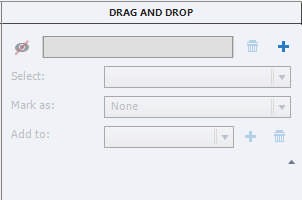 Gambar 1.89 Tampilan Drag and DropHTML5 Tracker : untuk melacak HTML5.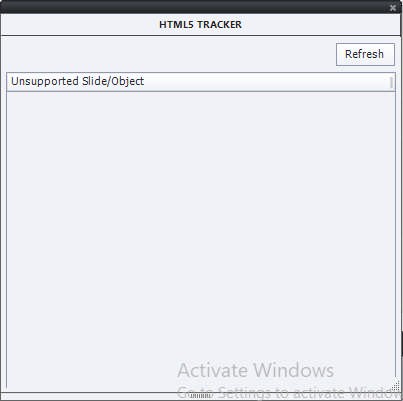 Gambar 1.90 Tampilan HTML5 TrackerComment : Untuk membuat komentar pada project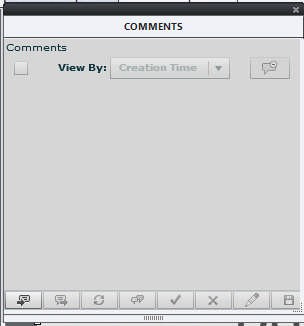 Gambar 1.91 Tampilan CommentSwatch Manager : untuk mengatur swatch atau warna pada project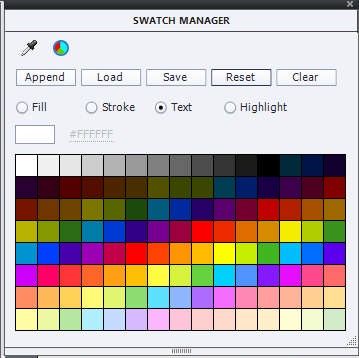 Gambar 1.92 Tampilan Swatch ManagerFind and Replace : untuk menemukan atau mengantikan.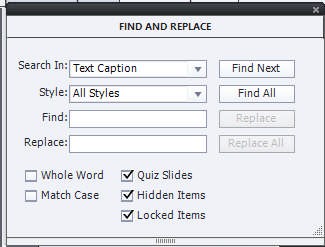 Gambar 1.93 Tampilan Find and ReplaceEffects : untuk memilih efek yang diinginkan.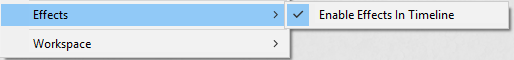 Gambar 1.94 Tampilan Tool EffectsWorkspace : untuk menampilkan ruang yang sedang bekerja.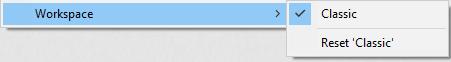 Gambar 1.95 Tampilan Tool WorkspaceMenu Project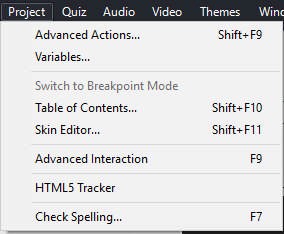 Gambar 1.96 Menu ProjectBeberapa Tool-tool pada menu Project yaitu :Advanced Actions : untuk menindak lanjut project atau aksi lanjutan.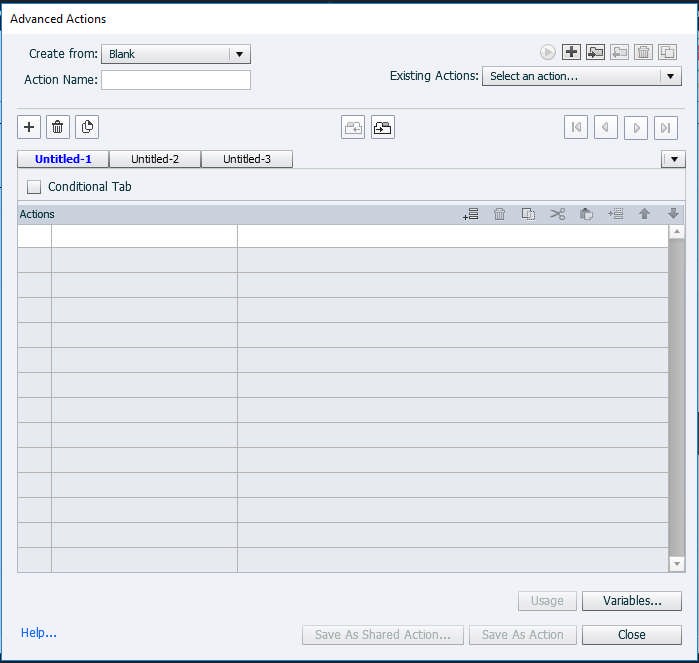 Gambar 1.97 Tampilan Advanced ActionsVariable : untuk mengatur nilai atau untuk menambahkan media yang baru.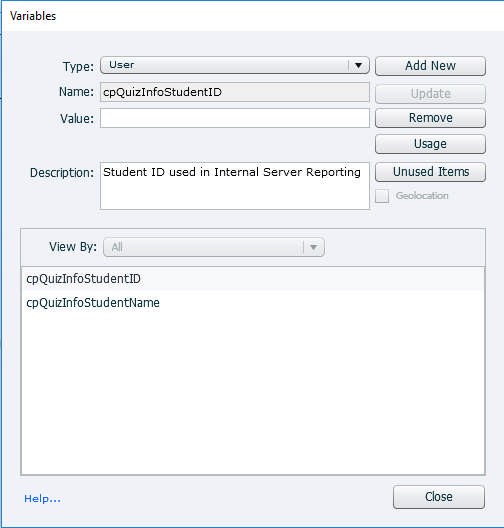 Gambar 1.98 Tampilan VariablesSwitch to Breakpoint Mode : untuk mode tombol henti.Table of Contents : untuk tabel-tabel konten atau menu yang kita butuh kan.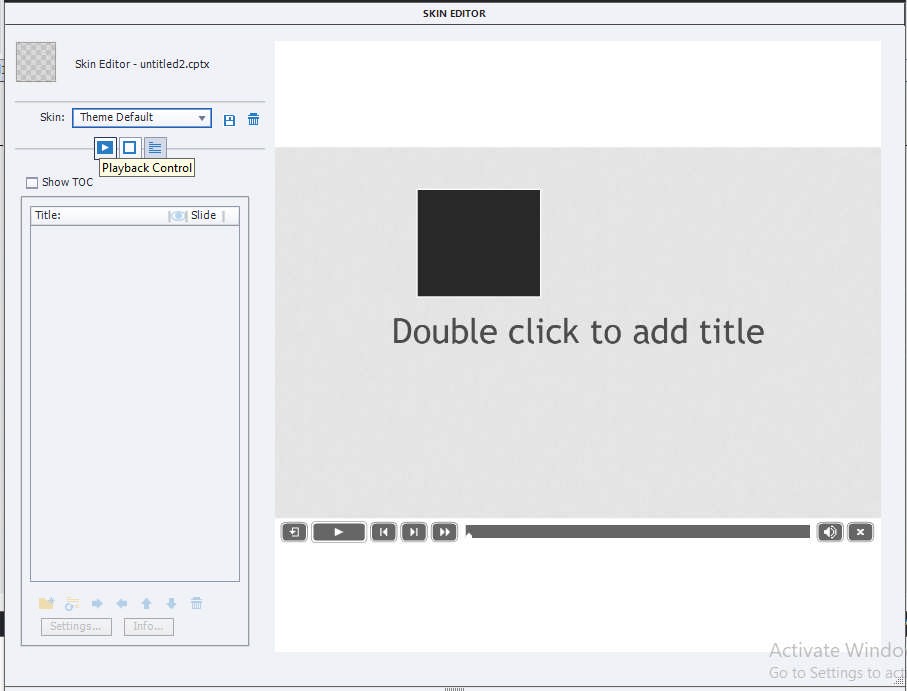 Gambar 1.99 Tampilan Table of ContentsSkin Editor : untuk mengedit Skin.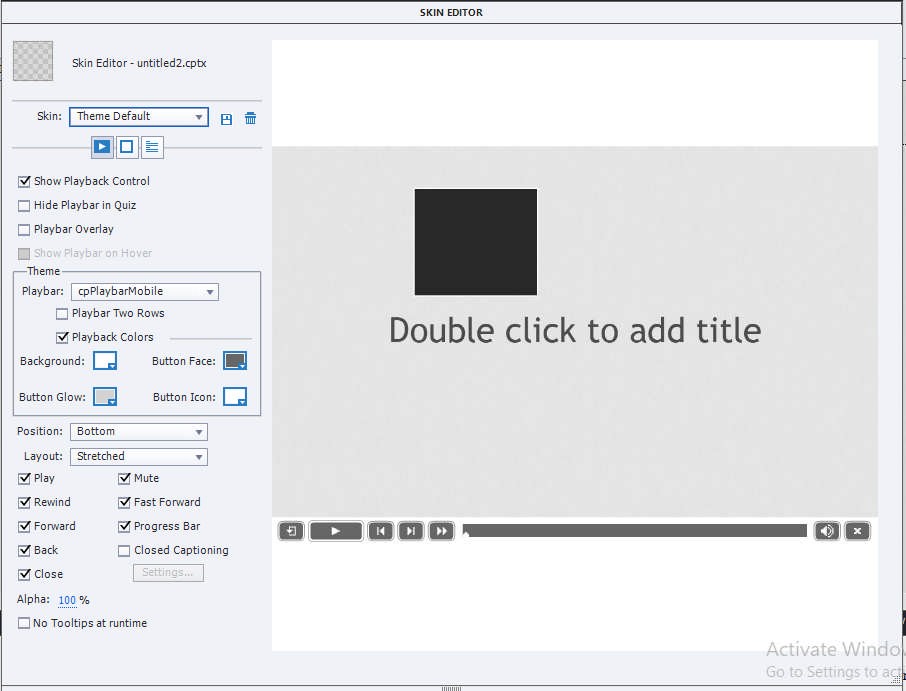 Gambar 1.100 Tampilan Skin EditorAdvanced Interaction : untuk mengatur interaksi lanjutan.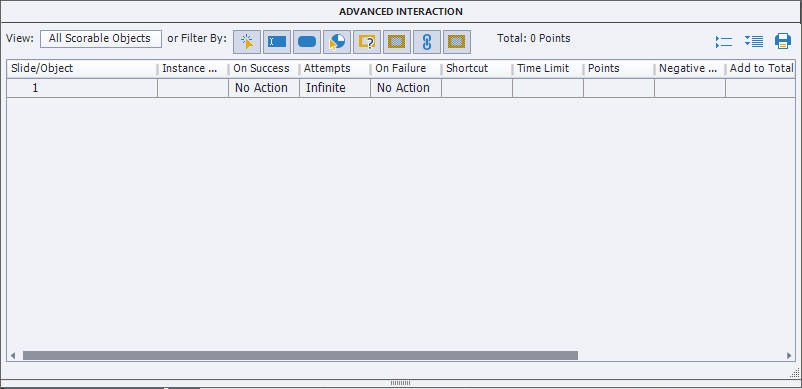 Gambar 1.101 Tampilan Advanced InteractionHTML5 Tracker : jejak dari HTML5Check Spelling : untuk mengecek ejaan dari media-media.Menu Help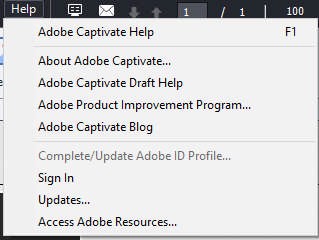 Gambar 1. 102 Menu HelpBeberapa Tool-tool pada menu Help yaitu :Adobe Captivate Help : untuk memberikan bantuan pada Adobe Captivate.About Adobe Captivate : untuk mengetahui tentang Adobe Captivate.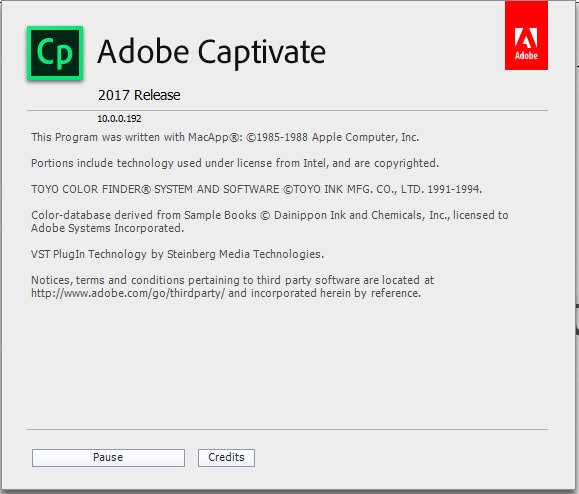 Gambar 1.103 Tampilan About Adobe CaptivateAdobe Captivate Draft Help : untuk mengetahui konsep bantuan Adobe Captivate.Adobe Captivate Blog : untuk memblog Adobe Captivate.Sign In : untuk mengapdets ID atau untuk masuk.Updates : untuk mengapdets atau mempebaharui.Access Adobe Resources : untuk mengakses sumber dari adobe.Menu ThemesMenu Themes adalah menu yang digunakn untuk memilih tema yang ingin Anda gunakan dalam project Anda.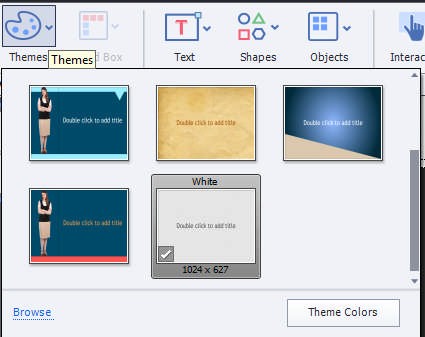 Gambar 1. 104 Menu ThemesMenu Interaction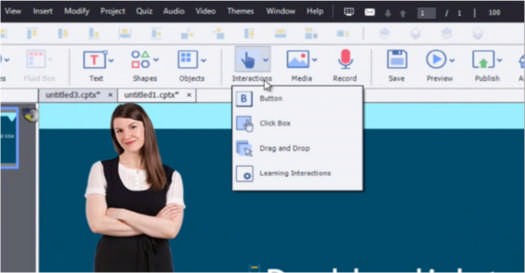 Gambar 1.105 Menu InteractionBeberapa Tool-tool pada menu Interaction yaitu:Button : untuk membuat tombol.Click Box : untuk mengklik kotak.Drag and Drop : untuk menyeret atau melepaskan.Learning Interaction : untuk mempelajari interaksi apa saja yang akan digunakan.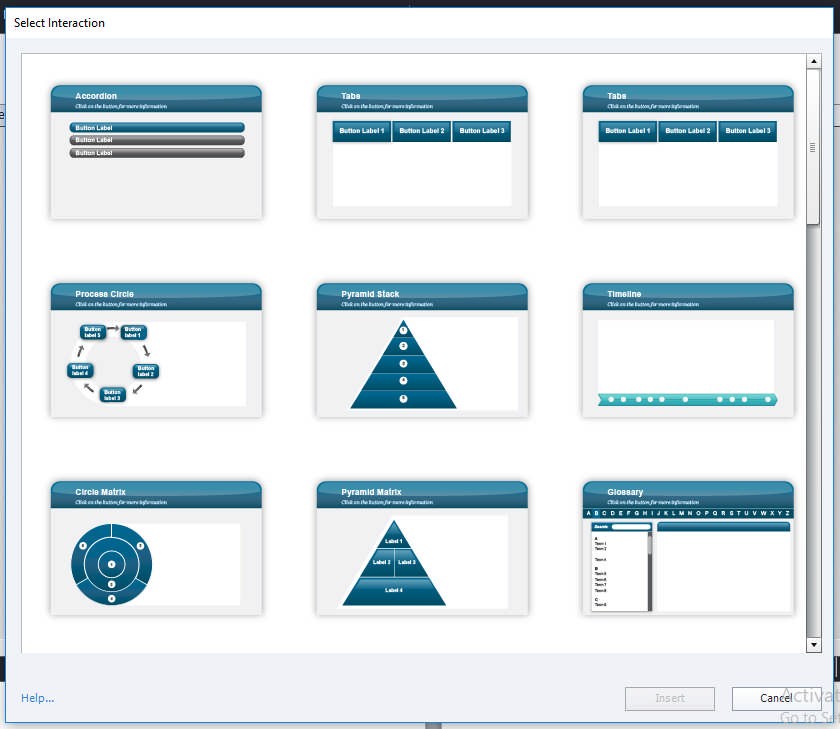 Gambar 1.106 Tampilan Learning InteractionMenu Assets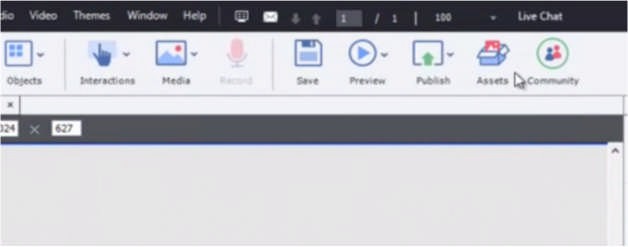 Gambar 1.107 Menu AssetsMenu Assets adalah menu yang digunakan untuk memilih object-object yang ingin kita gunakan. Misalnya : business, casual, dan lain-lain.Menu Library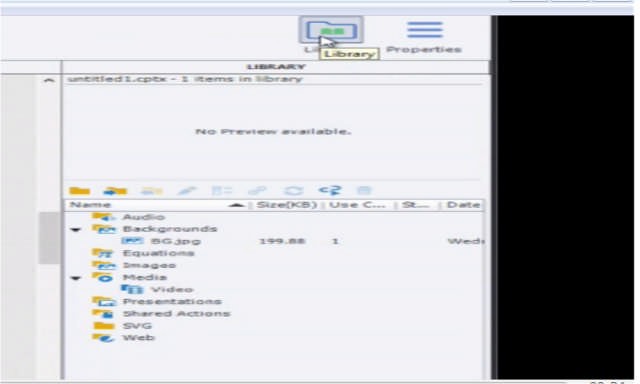 Gambar 1. 108 Tampilan menu LibraryMenu Library adalah menu yang digunakan untuk membuka beberapa pilihan misalnya audio, background, equestion, image, media, SVG, presentations, dan web. Menu library juga bisa digunakan untuk open library dan import library.Project Program Adobe CaptivateMemasukkan Gambarada bebrapa langkah yang harus dilakukan dalam memasukan gambar diantaranya:Klik Menu media yang ada di atas layar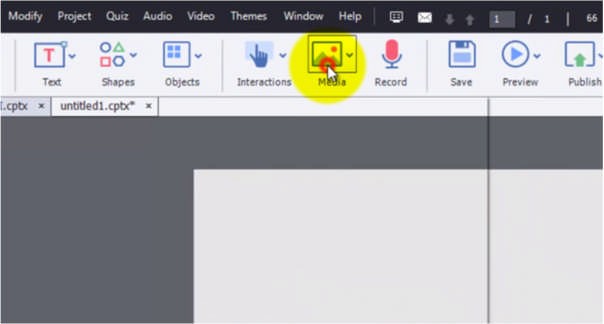 Gambar 1.109 Menu MediaKemudian akan muncul beberapa pilihan diantara beberapa pilihan seperti gambar berikut: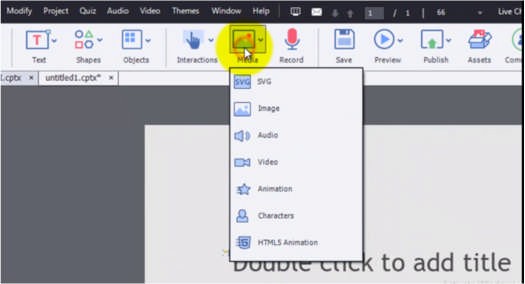 Gambar 1.110 Tampilan Menu MediaSetelah itu pilihlah pilihan image sehingga anda akan terhubung dengan penyimpanan komputer. Pilihlah gambar yang ingin anda masukan, misalnya seperti gambar di bawah ini: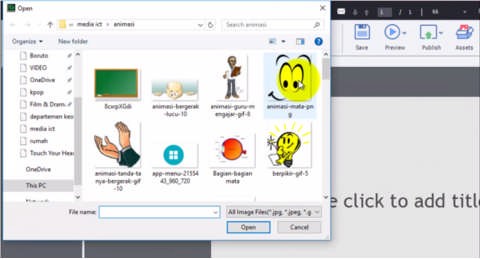 Gambar 1.111 Memilih GambarSetelah memilih gambar yang sesuai klik tombol open dan gambar akan secara otomatis masuk kedalam project yang dibuat. Sedangakan untuk mengatur ukuran gambar kita bisa menarik titik putih yang ada di pinggir gambar tersebut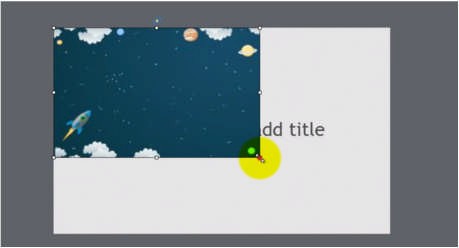 Gambar 1.112 Mengatur ukuran GambarMembuat berbagai bentuk shapeUntuk membuat berbagai bentuk shape ada beberapa hal yang perlu kita lakukan diantaranya:Pertama-tama kelik tombol shape yang ada di bagian atas layar seperti gambar berikut: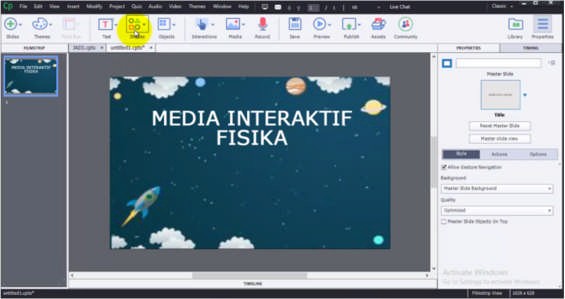 Gambar 1.113 Menu ShapeKemudian akan mucul berbagai pilihan bentuk, pilihlah salah satu bentuk yang dinginkan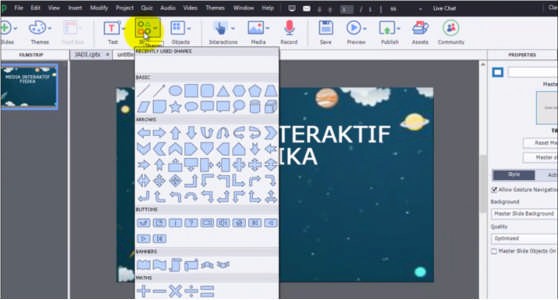 Gambar 1.114 Berbagai menu ShapeSetelah memilih bentuk shape yang sesuai berikutnya aturlah gambar agar lebih bagus pada menu properties bagian style misalnya mengatur warna dll.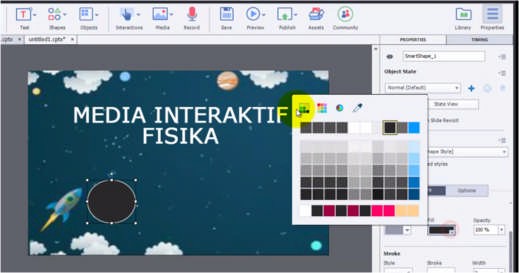 Gambar 1.115 Mengatur Warna ShapeSetelah mengatur gambar makan anda akan mendapatkan bentuk yang anda inginkan, anda hanya perlu mengulangi langkah-langkah diatas untuk mendapatkan bentuk lainnyaMemasukan teksUntuk memasukan teks ada beberapa hal yang perlu dilakukan diantaranya:Yang pertama klik menu text yang ada diatas layar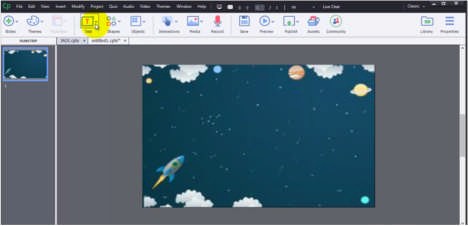 Gambar 1.116 Menu Tekssetelah mengklik tombol text akan muncul beberapa pilihan, diantara pilihan tersebut pilihlah text caption seperti dibawah ini: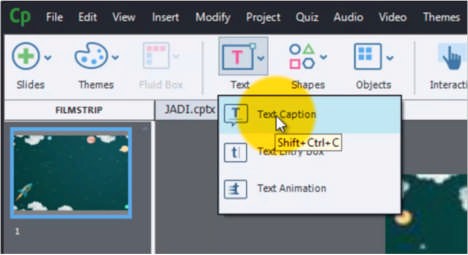 Gambar 1.117 Memilih Text Captionsetelah memilih text caption akan muncul tempat untuk menulis, tulislah text yang anda inginkan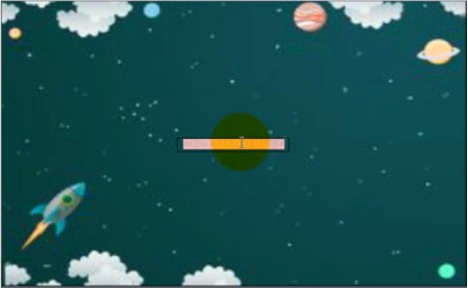 Gambar 1.118 Tampilan Menulis TeksUntuk mengatur tulisan sesuai dengan yang kita inginkan klik tombol property yang ada di bagian kiri atas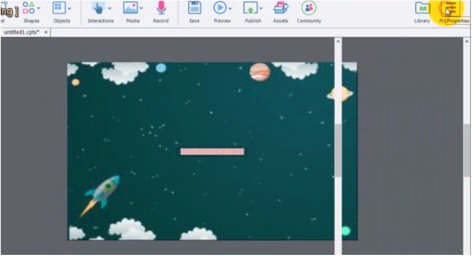 Gambar 1.119 Klik Propertisetelah anda mengklik tombol properties anda dapat mengatur jenis tulisan, ukuran tulisan,dll seperti gambar berikut: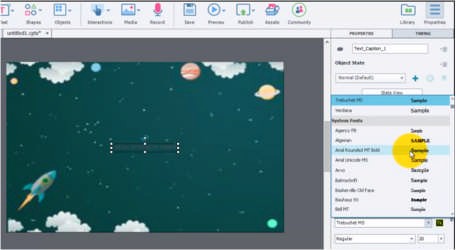 Gambar 1.120 Mengatur TulisanSetelah tulisan diatur anda dapat mengulangi langkah-langkah diatas untuk memasukan tulisan lainya.Membuat Teks AnimationUntuk membuat text animation ada beberapa hal yang perlu dilakukan diantaranyapertama klik menu text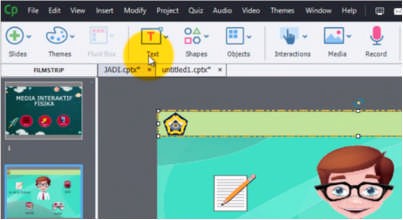 Gambar 1.121 Klik Menu TextSetelah mengklik menu text pilihlah menu text animation seperti dibawah ini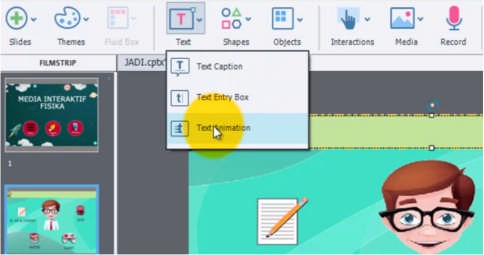 Gambar 1.122 Pilih Text AnimationSetelah mengklik text animation tulislah text yang di inginkan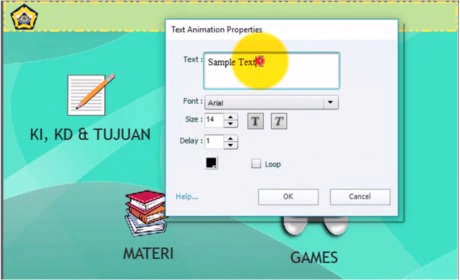 Gambar 1.123 Menulis Teks yang DiinginkanSetelah menulis text yang di inginkan dan mengaturnya tekan oke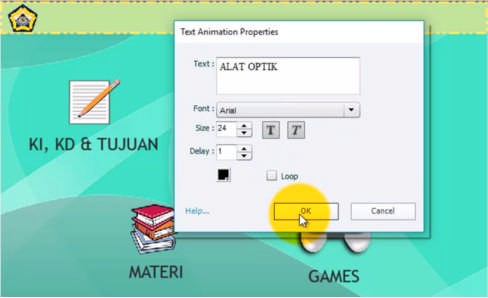 Gambar 1.124 Klik OkeSetelah mengklik oke anda dapat melihat hasi pada menu preview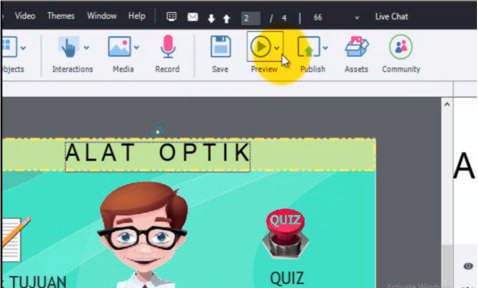 Gambar 1.125 Klik PreviewSetelah mengklik menu preview pilihlah menu from this slide untuk melihat hasil project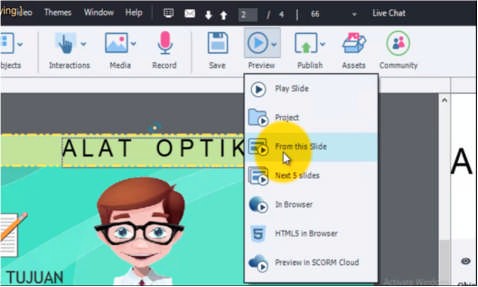 Gambar 1.126 Klik From This SlideScrolling TextBeberapa langkah yang harus dilakukan untuk membuat scrolling text diantaranya yangpertama klik menu instruction pada bagian atas layar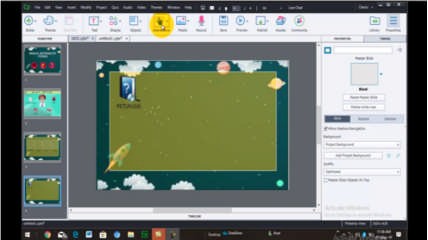 Gambar 1.127 Klik Menu InteractionSetelah mengklik instruction aka nada beberapa menu yang tersedia kemudian pilihlah menu “learning instruction”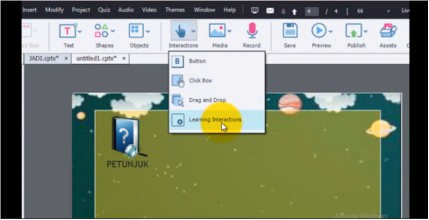 Gambar 1.128 Klik Learning InteractionsSetelah mengklik learning instruction akan muncul menu seperti dibawah ini kemudian pilih scrolling text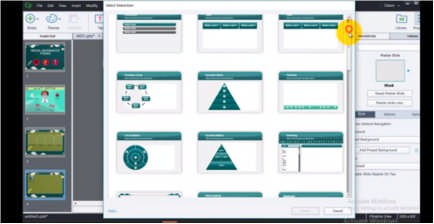 Gambar 1.129 Pilih Scrolling TextSetelah mengklik scrolling text masukan text yang di inginkan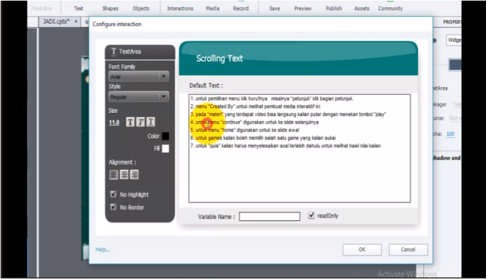 Gambar 1.130 Memasukkan TeksSetelah memasukan text aturlah text sesuai dengan yang diinginkan seperti di bawah ini: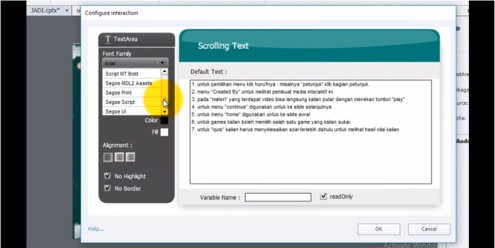 Gambar 1.131 Mengatur Scrolling TextSetelah diatur anda dapat melihat project yang dibuat pada menu preview dan klik ombol project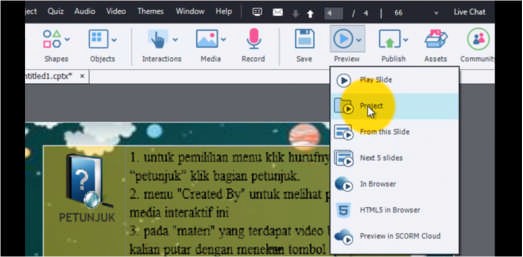 Gambar 1.132 Melihat Tampilan ProjectMembuat ButtonUntuk membuat button ada beberapa hal yang harus dilakukan diantaranyaklik menu interaction yang ada diatas layar kemudian pilih button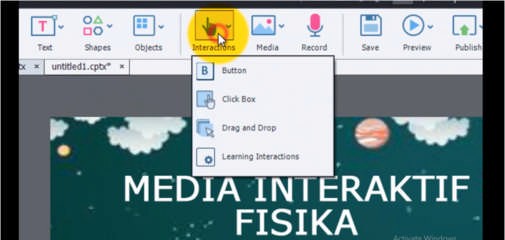 Gambar 1.133 Klik ButtonSetelah mengklik buton akan muncul seperti gambar di bawah ini, pada menu properties pilih text buton seperti gambar dibawah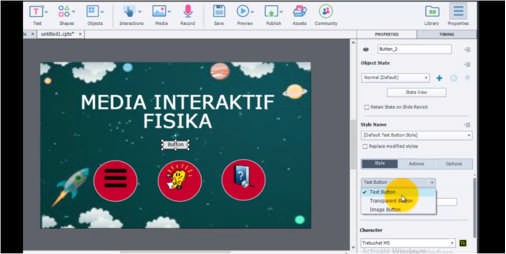 Gambar 1.134 Klik Text ButtonKemudian tulis hal yang di inginkan pada menu caption yang ada di properties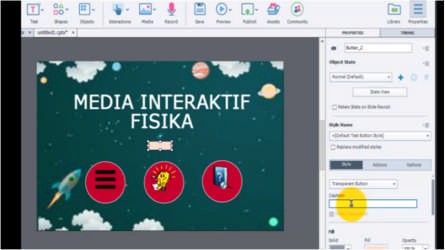 Gambar 1.135 Klik CaptionKemudian untuk menjadikan tulisan sebagai sebuah buton klik	menu action di properties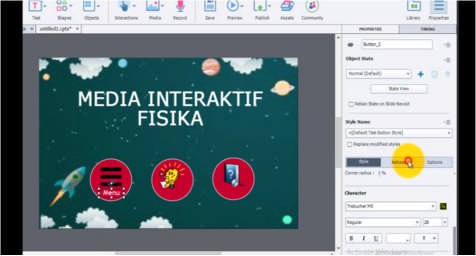 Gambar 1.136 Klik ActionUntuk membuat tujuan dari buton yang telah dibuat kita harus membuat sklide baru dengan cara klik menu slide yang ada di layar bagian atas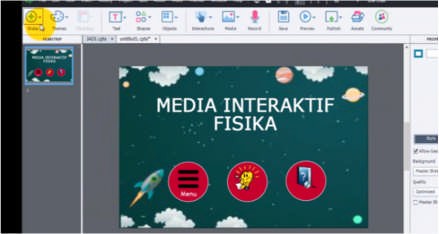 Gambar 1.137 Klik Insert SlideKemudian klik kembali buton yang dibuat setelah itu klik lagi action go to di properties dan pilih menu jump to slide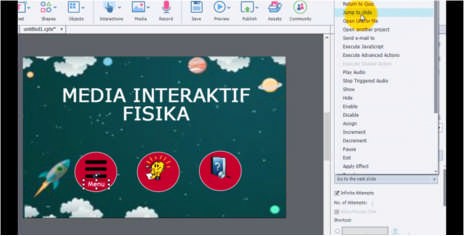 Gambar 1. 138 Klik Jumpt to SlideUntuk membuat button yang lain ulangi langkah langkah yang sama.Membuat VideoBerikut adalah beberapa langkah untuk memasukkan video, antara lain :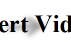 Pilih menu Video	Insert Video, lalu pilih Browse.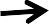 Pilih video yang akan Anda masukkan, lalu Open.Lalu klik Ok.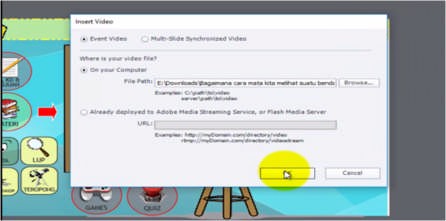 Gambar 1.139 Memasukkan videoKemudian Anda bisa mencobanya dengan cara : Pilih Preview	Project.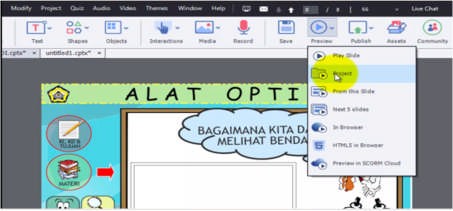 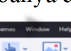 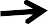 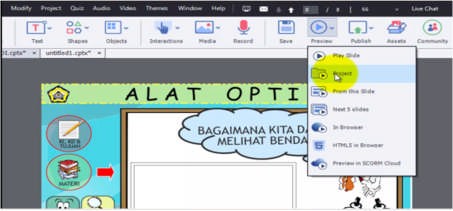 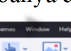 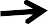 Gambar 1.140 Melihat Tampilan VideoMembuat GameBerikut adalah beberapa langkah untuk membuat Games Catch Alphanums, antara lain :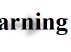 Pilih Menu Interactions	Learning Interactions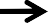 Lalu Anda pilih Games Catch Alphanums, klik Insert.Pilih “Add Question With Words”, lalu Ok.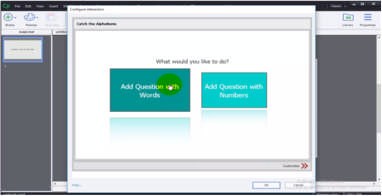 Gambar 1. 141 Memilih Jenis GamesLalu akan muncul seperti tampilan berikut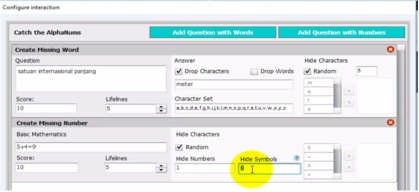 Gambar 1.142 Mengatur Tampilan GamesCacatan :Reate missing WordsAnda isi “Question” untuk membuat pertanyaannya, lalu isi “answer” untuk jawabannya. Pilih “Drop Characters” dan untuk Hide Characters pilih “Random” dan diisi dengan angka 5. Untuk score sesuaikan saja misalnya 10, untuk lifelines pilih 5 dan untuk Characters Set pilih a sampai z.Reate missing NumbersAnda isi “Baisc Matematic” untuk membuat soal, hide numbers pilih angka 1, untuk Untuk score sesuaikan saja misalnya 10, untuk lifelines pilih 5 dan untuk Hide Characters pilih “Random”.Selanjutnya Anda akan membuat petunjuk untuk Games tersebut dengan cara klik Costomize, lalu pilih Instructions dengan memilih Edit. Maka Anda bisa membuat petunjuk dari Games tersebut.Kemudian Anda bisa mencobanya dengan cara : Pilih Preview Project.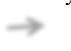 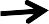 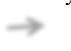 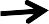 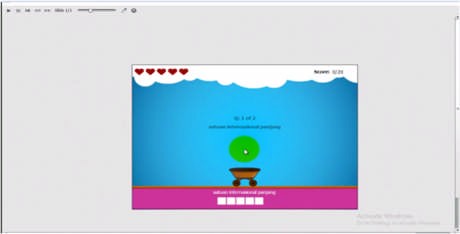 Gambar 1. 143 Tampilan Games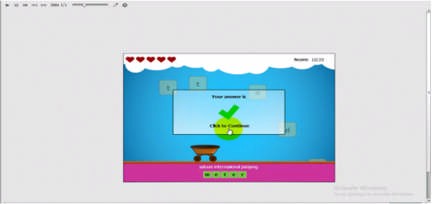 Gambar 1.144 Tampilan apabila jawaban Games BenarMembuat QuizBerikut adalah beberapa langkah untuk membuat Quiz Multiple Choice, antara lain :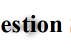 pilih Menu Quiz	Question Slide.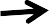 lalu pilih Multiple Choice, isikan kolom (misal kita akan membuat dua soal, maka isikan kolom dengan angka 2)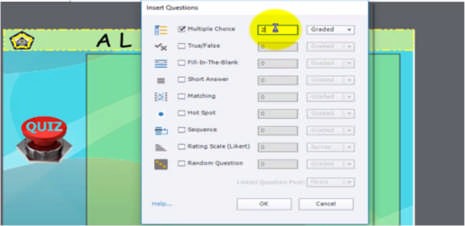 Gambar 1.145 Quis Multiple Choicelalu OKjika ingin menambahkan jawabannya klik Answer, lalu isikan tabel sesuai dengan angka yang diinginkan. Masukkan 5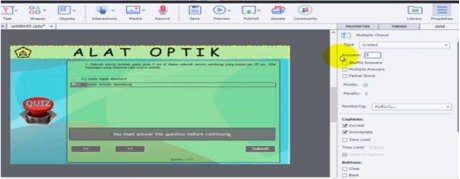 Gambar 1.146 Untuk Menambahkan Jawabanklik Shuffle Answer untuk jawabannya menjadi random.Web Safe Font pilih Times New Romans dengan ukuran huruf 18.Untuk jawaban yang benar klik Jawaban yang benar misal C,Lalu klik Points	50 (karena hanya 2 soal)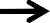 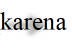 Berikut Anda dapat mengatur untuk skor, skor maksimun dan lain-lainnya.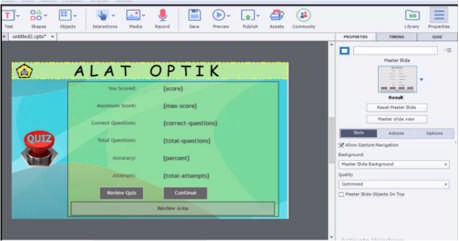 Gambar 1.147 Tampilan PoinJika Anda sudah selasai untuk mengatur point maka Anda dapat mencobanya dengan cara : Pilih Preview	Project.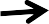 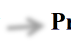 Memasukkan AudioBerikut adalah beberapa langkah untuk memasukkan Audio, antara lain :Pilih Menu Audio	Import to, lalu pilih Background (karena akan memasukkan Audio pada setiap Background).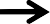 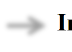 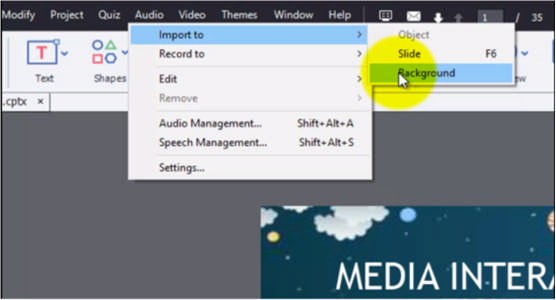 Gambar 1.148 Memasukkan audioMasukkan lagu yang Anda inginkan, lalu Open.Lalu kalu Anda ingin menguji atau mengedit musik yang dimasukkan seperti pada gambar berikut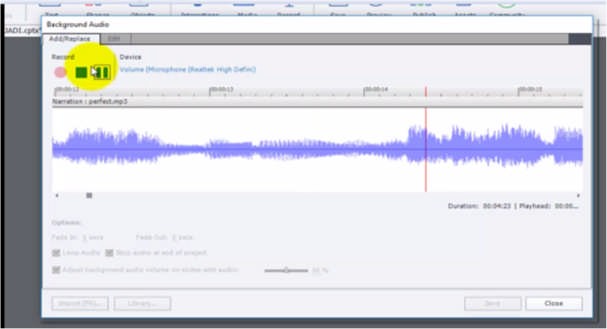 Gambar 1.149 Tampilan MusikLalu tekan Save.Kemudian Anda bisa mencobanya dengan cara : Pilih Preview	Project.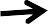 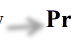 Publish Program Adobe CaptivateMempublikasikan Project sebagai bekas Stand-alone (EXE)Anda dapat membuat aplikasi Stand-alone dari projectAdobe Captivate. Dengan cara ini anda dapat memperoleh berkas EXE yang langsung bisa dijalankan dalam lingkungan Sistem Operasi Windows.Langkah-langkah untuk menghasilkan EXE :Bukak sebuah Project Adobe Captivate.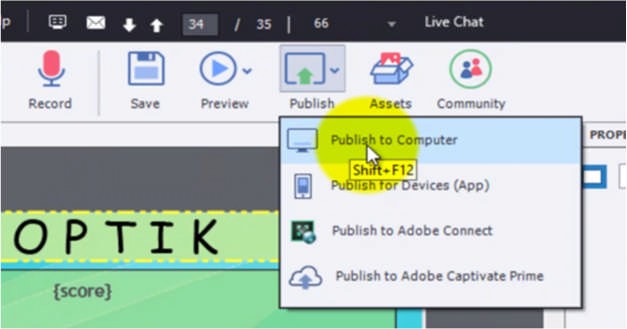 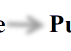 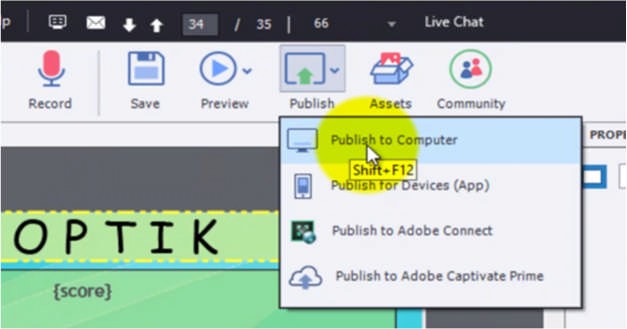 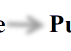 Pilih menu File	Publish.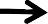 Gambar 1.150 Publish ProjectDalam kotak doalog Publish, pilih Standalona dan gunakan beberapa isian lainnya :Project TitleKetik nama berkas tanpa ekstensi berkas (EXE).FolderKetik nama folder tempat penyimpan berkas atau klik tombol Browse untukmemilih folder tempat penyimpanan berkas EXE-nya.Lengkapi isian keluaran berikut ini (Output Options) :Zip filesPilihan ini digunakan untuk membuat berkas ZIP yang mengandung berkas EXE Anda (Program seperti WinZip atau WinRar dapar digunakan untuk membuka berkas jenis ini).Full sreenPilihan ini digunakan untuk menjalankan EXE secara mode layar penuh ataufull screen mode.Cacatan : jika Anda memilih opsi AICC atau SCORM untuk project Anda, maka pilihan layar penuh tidak dapat dilakukan.Generate autorun for CDPilihan ini digunakan untuk memastikan berkas keluar akan dijalankan secara otomatis jika bertkas EXE-nya disimpan dalam CD (secara otomatis akan dihasilkan berkas autorun.inf di folder penyimpanan yang terkait).Flash Player VersionAdobe captivate menghasilkan berkas SWF dalam format versi flash yang dipilih.Area The Priject Information akan menampilkan statistik project yang mencakup ukuran (resolusi), jumlah slide, informasi audio, detil eleaning, accessibility compliance dan kontrol pemutaran project yang bersangkutan. Untuk merubah opsi di area ini, klik teks berwarna biru. Untuk mengubah pferensi klik pada tombol Preference.Jika telah selesai, klik Publish.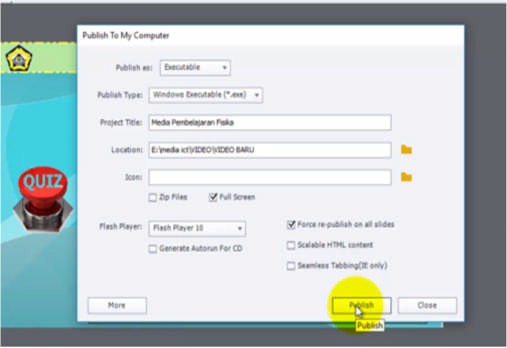 Gambar 1.151 Tampilan Akhir Publish EXEMempublikasikan Project sebagai berkas HTML5Anda dapat mempublikasikan project Adobe Captivate sebagai berkas HTML5. Berkas SWF yang dihasilakan secara bebas atau ditampilkan melalui halaman website Anda.Cacatan : untuk menggunakan project yang telah dipublikasi dalam format HTML5, Anda harus memiliki Flash Player dengan versi terakhir atau minimal sama dengan versi berkas HTML5 yang dihasilakan.Untuk menghasilakan berkas HTML5:Bukak sebuah Project Adobe Captivate.Pilih menu File 🡪 PublishDalam kotak dialog Publish, pilih HTML5, dan gunakan beberapa isian berikut :Project TitleKetik nama berkas tanpa ekstensi berkas (HTML5).FolderKetik nama folder tempat penyimpan berkas atau klik tombol Browse untukmemilih folder tempat penyimpanan berkas SWF-nya.Lengkapi isian keluaran berikut ini (Output Options) :Zip filesPilihan ini digunakan untuk membuat berkas ZIP yang mengandung berkas SWF Anda (Program seperti WinZip atau WinRar dapar digunakan untuk membuka berkas jenis ini).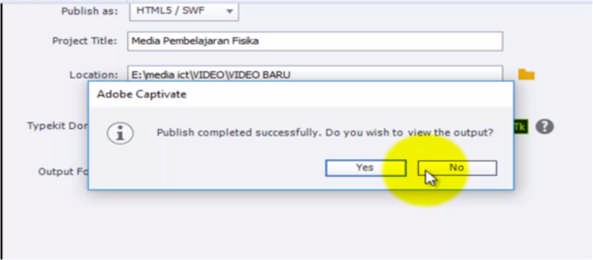 Gambar 1.152 Publish HTML5/SWF ZIP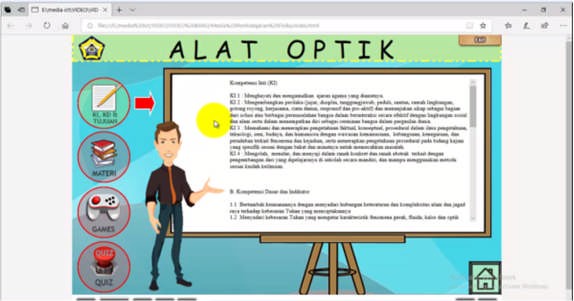 Gambar 1.153 Tampilan Publish HTML5/ZIPFull sreenPilihan ini digunakan untuk menjalankan SWF secara mode layar penuh ataufull screen mode.Cacatan : jika Anda memilih opsi AICC atau SCORM untuk project Anda, maka pilihan layar penuh tidak dapat dilakukan.Cacatan : jika Anda memilih opsi full screen, Adobe Captivate akan membuat dua berkas HTML untuk mengakomodasikan sistem operasi XP Service PackGunakan kedua berkas HTML tersebut bersama dengan berkas SWF sehingga saat Anda mempublikasikan project tidak akan mendapatkan pesan peringatan (warning massage) SP2. Anda harus membuat link ke berkas HTML dengan nama tambahan “fs”, misalnya, “proyeku_fs.htm”. berkas HTML dengna tambahan “fs” akan merukuk ke berkas HTML yang kedua sehingga proyek Anda bisa dijalankan.Generate autorun for CDPilihan ini digunakan untuk memastikan berkas keluar akan dijalankan secara otomatis jika bertkas SWF-nya disimpan dalam CD (secara otomatis akan dihasilkan berkas autorun.inf di folder penyimpanan yang terkait).Export HTML5Opsi ini digunakan untuk berkas standar.js yang digunakan untuk menyatukan berkas SWF berkas HTML yang dihasilkan.Send PENS notificationOpsi ini digunakan untuk mengirimakan notifikasi project memenuhi PENS compliance.Flash Versionadobe Captivate mengahasilkan berkas SWF sesuai dengan versi Flash yang dipilih.Cacatan : PENS diaktifkan hanya pada saat pelaporan, dari menu Edit pilihPreferences. Pada menu Quiz, klik Reporting dan pilih Enable Reporting.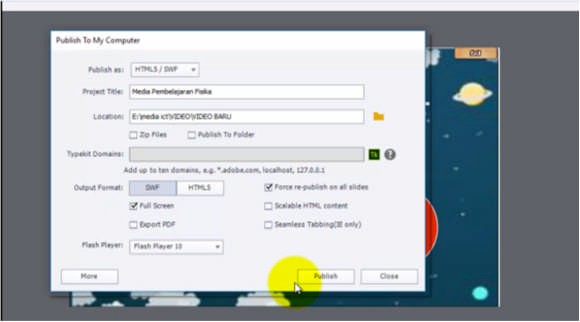 Gambar 1.154 Tampilan Publish Full sreen HTML5/SWFArea The Project Information akan menampilkan statistik project yang mencakup ukuran (resolusi), jumlah slide, informasi audio, detil eleaning, accessibility compliance dan kontrol pemutaran project yang bersangkutan. Untuk merubah opsi di area ini, klik teks berwarna biru. Untuk mengubah preferensi klik pada tombol Preference.Jika sudah selesai, klik Publish.Mempublikasikan Project ke WEB menggunakan FTPAnda dapat mempublikasikan project Adobe Captivate sebagai halaman kemudian diupload mengggunakan FTP.Untuk mempublikasikan Project ke WEB menggunakan FTP :Bukak sebuah Project Adobe Captivate.Pilih menu File	Publish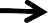 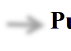 Dalam kotak dialog Publish, pilih FTP dan gunakan beberapa isian berikut:Project TitleKetik nama berkas yang dikehendaki.ServerPilih nama dari server yang akan digunakan untuk mempublikasikan project Anda dan dilengkapi dengan fasilitas FTP. Untuk menambah sebuah server FTP, klik pada tombol Browse dan tambah atau hapus server menggunakan pilihan ini di dalam kotak dialog FTP Servers.Cacatan : Anda tidak perlu membuat daftar server FTP yang terpisah untuk setiap project karena Adobe Captivate akan menyimpan perubahan daftar FTP secara otomatis. Perubahan ini juga akan disimpan pada saat import maupun export.DirectoryKetik atau pilih untuk proses upload berkas-berkas.User nameKetik username dengan kelengkapan ijin untuk mempublikasikan berkas- berkas pada server yang terkait.PasswordKetik paaword yang benar untuk username Anda.PortKetik juga nomor port yang sesuai untuk proses upload berkas-berkas Anda ke server (nomor port 21 sering digunakan).Pilih tipe berkas :SWF FilePilih ini untuk membuat berkas Flash SWF yang akan di-upload dengan FTP.Windowas executablePilih ini untuk membuat berkas stand-alone (EXE) yang akan di-upload menggunakan FTP. Selain itu aplikasi EXE juga bisa langsung dijalankan melalui komputer dengan sistem operasi Windows.Project FilesPilih ini untuk membuat berkas-berkas project (.CP) yang akan di-upload melalui FTP. Hal ini sangat berguna jika Anda ingin men-share project dengan orang lain yang perlu membuka dan mengedit project yang bersangkutan.(Opsional) Klik Test Settings untuk melakukan pengujian pengaturan atau setting yang telah dimasukkan untuk server. Anda akan menerima sebuah pesan konfirmasi yang menyatakan bahwa kondisi koneksi sukses atau mungkin pesan terjadinya kesalahan yang menjelaskan mengapa koneksi gagal dilakukan.Lengkapi isian keluaran berikut ini (Output Options) :Zip filesPilihan ini digunakan untuk membuat berkas ZIP yang mengandung berkas SWF Anda (Program seperti WinZip atau WinRar dapar digunakan untuk membuka berkas jenis ini).Full sreenPilihan ini digunakan untuk menjalankan SWF secara mode layar penuh ataufull screen mode.Cacatan : jika Anda memilih opsi AICC atau SCORM untuk project Anda, maka pilihan layar penuh tidak dapat dilakukan.Send PENS notificationOpsi ini digunakan untuk mengirimakan notifikasi project memenuhi PENS compliance.Export HTMLOpsi ini digunakan untuk berkas standar.js yang digunakan untuk menyatukan berkas SWF berkas HTML yang dihasilkan.Flash Versionadobe Captivate mengahasilkan berkas SWF sesuai dengan versi Flash yang dipilih.Cacatan : PENS diaktifkan hanya pada saat pelaporan, dari menu Edit pilihPreferences. Pada menu Quiz, klik Reporting dan pilih Enable Reporting.Area The Project Information akan menampilkan statistik project yang mencakup ukuran (resolusi), jumlah slide, informasi audio, detil eleaning, accessibility compliance dan kontrol pemutaran project yang bersangkutan. Untuk merubah opsi di area ini, klik teks berwarna biru. Untuk mengubah pferensi klik pada tombol Preference.Jika sudah selesai, klik Publish.Cacatan : Setelah berkas-berkas yang terkait di-upload, Anda dapat melihatnya melalui browser favorit Anda dengan memasukkan alamat web yang terkait, misalnya, http://www.alamat.com/namaberkas.htm dimana “ww.alamat.com” merupakan URL Anda dan “namaberkas.htm” adalah nama berkas yang Anda masukkan (ketik) pada langkah ke-3.Pertanyaan Evaluasi (bobot nilai 30%):Apakah fungsi Tool page break pada MS word,Apakah Fungsi Outline di MS WordApakah fungsi Insert Caption di MS word.Di menu apa kita bisa menemukan Tool Insert Citation di MS WordBagaimana cara membuat daftar isi otomatisApa fungsi dari Bibliography di MS. Word.Tugas Kelompok dan Presentasi (bobot 60%):Buatlah kelompok minimal 5 orang dengan tugas sebagai berikut :Buatlah makalah maksimal 20 halaman, dalam makalah tersebut terdapat cover, halaman pengantar, daftar isi, daftar gambar daftar tabel, daftar pustaka dengan mempraktekan materi otomatisasi yang telahdiajarkan sebelumnya. Tugas dikumpulkan secara online pada matakuliah daring yang telah di terapkan pada matakuliah ini. Waktu pengerjaan 1 minggu. Hasilnya akan dipresentasikan oleh perwakilan masing masing kelompok pada pertemuan dikelas.Catatan : Contoh yang dibuat harus berbeda dengan kolompok yang lain